МИНИСТЕРСТВО ПРОСВЕЩЕНИЯ РОССИЙСКОЙ ФЕДЕРАЦИИ‌Департамент образования Ивановской области‌‌ ‌Отдел образования Приволжского муниципального района‌​МКОУ Плесская СШ‌РАБОЧАЯ ПРОГРАММА(ID 3378516)учебного предмета «Изобразительное искусство»для обучающихся 1-4 классовСОДЕРЖАНИЕФедеральная рабочая программа по учебному предмету «Иностранный (английский) язык» (предметная область «Иностранный язык») (далее соответственно – программа по иностранному (английскому) языку, иностранный (английский) язык) включает пояснительную записку, содержание обучения, планируемые результаты освоения программы по иностранному (английскому) языку, тематическое планирование.ПОЯСНИТЕЛЬНАЯ ЗАПИСКАПрограмма по иностранному (английскому) языку на уровне начального общего образования составлена на основе требований к результатам освоения программы начального общего образования ФГОС НОО, а также ориентирована на целевые приоритеты духовно-нравственного развития, воспитания и социализации обучающихся, сформулированные в федеральной рабочей программе воспитания.Программа по иностранному (английскому) языку раскрывает цели образования, развития и воспитания обучающихся средствами учебного предмета«Иностранный язык» на уровне начального общего образования, определяет обязательную (инвариантную) часть содержания изучаемого иностранного языка, за пределами которой остаётся возможность выбора учителем вариативной составляющей содержания образования по иностранному (английскому) языку.На уровне начального общего образования закладывается база для всего последующего иноязычного образования обучающихся, формируются основы функциональной грамотности, что придаёт особую ответственность данному этапу общего образования. Изучение иностранного языка в общеобразовательных организациях     начинается     со     2     класса.     Обучающиеся     данного возраста характеризуются большой восприимчивостью к овладению языками, что позволяет им овладевать основами общения на новом для них языке с меньшими затратами времени и усилий по сравнению с обучающимися других возрастных групп.Построение программы по иностранному (английскому) языку имеет нелинейный характер и основано на концентрическом принципе. В каждом классе даются новые элементы содержания и новые требования. В процессе обучения освоенные на определённом этапе грамматические формы и конструкции повторяются и закрепляются на новом лексическом материале и расширяющемся тематическом содержании речи.Цели обучения иностранному (английскому) языку на уровне начального общего образования можно условно разделить на образовательные, развивающие, воспитывающие.Образовательные цели программы по иностранному (английскому) языку на уровне начального общего образования включают:формирование элементарной иноязычной коммуникативной компетенции, то есть способности и готовности общаться с носителями изучаемого иностранного языка в устной (говорение и аудирование) и письменной (чтение и письмо) форме с учётом возрастных возможностей и потребностей обучающегося;расширение лингвистического кругозора обучающихся за счёт овладения новыми	языковыми	средствами	(фонетическими,	орфографическими, лексическими, грамматическими) в соответствии c отобранными темами общения; освоение знаний о языковых явлениях изучаемого иностранного языка,о разных способах выражения мысли на родном и иностранном языках; использование для решения учебных задач интеллектуальных операций(сравнение, анализ, обобщение);формирование умений работать с информацией, представленной в текстах разного    типа     (описание,     повествование,     рассуждение),     пользоваться при необходимости словарями по иностранному языку.Развивающие цели   программы   по   иностранному   (английскому)   языку на уровне начального общего образования включают:осознание обучающимися роли языков как средства межличностного и межкультурного взаимодействия в условиях поликультурного, многоязычного мира и инструмента познания мира и культуры других народов;становление коммуникативной культуры обучающихся и их общего речевого развития;развитие компенсаторной способности адаптироваться к ситуациям общения при получении и передаче информации в условиях дефицита языковых средств;формирование регулятивных действий: планирование последовательных шагов для решения учебной задачи; контроль процесса и результата своей деятельности; установление причины возникшей трудности и (или) ошибки, корректировка деятельности;становление способности к оценке своих достижений в изучении иностранного языка, мотивация совершенствовать свои коммуникативные умения на иностранном языке.Влияние параллельного изучения родного языка и языка других стран и народов позволяет заложить основу для формирования гражданской идентичности, чувства патриотизма и гордости за свой народ, свой край, свою страну, помочь лучше осознать свою этническую и национальную принадлежность и проявлять интерес к языкам и культурам других народов, осознать наличие и значение общечеловеческих и базовых национальных ценностей. Изучение иностранного (английского) языка обеспечивает:понимание необходимости овладения иностранным языком как средством общения в условиях взаимодействия разных стран и народов;формирование предпосылок социокультурной/межкультурной компетенции, позволяющей приобщаться к культуре, традициям, реалиям стран/страныизучаемого языка, готовности представлять свою страну, её культуру в условиях межкультурного общения, соблюдая речевой этикет и адекватно используя имеющиеся речевые и неречевые средства общения;воспитание уважительного отношения к иной культуре посредством знакомств с культурой стран изучаемого языка и более глубокого осознания особенностей культуры своего народа;воспитание эмоционального и познавательного интереса к художественной культуре других народов;формирование положительной мотивации и устойчивого учебно- познавательного интереса к предмету «Иностранный язык».Общее число часов, рекомендованных для изучения иностранного (английского) языка – 204 часа: во 2 классе – 68 часов (2 часа в неделю), в 3 классе – 68 часов (2 часа в неделю), в 4 классе – 68 часов (2 часа в неделю).СОДЕРЖАНИЕ ОБУЧЕНИЯКЛАССТематическое содержание речиМир моего «я». Приветствие. Знакомство. Моя семья. Мой день рождения.Моя любимая еда.Мир моих увлечений. Любимый цвет, игрушка. Любимые занятия. Мой питомец. Выходной день.Мир вокруг меня. Моя школа. Мои друзья. Моя малая родина (город, село).Родная страна и страны изучаемого языка. Названия родной страны и страны/стран изучаемого языка; их столиц. Произведения детского фольклора. Литературные персонажи детских книг. Праздники родной страны и страны/стран изучаемого языка (Новый год, Рождество).Коммуникативные уменияГоворениеКоммуникативные умения диалогической речи.Ведение с опорой на речевые ситуации, ключевые слова и (или) иллюстрации с соблюдением норм речевого этикета, принятых в стране/странах изучаемого языка:диалога этикетного характера: приветствие, начало и завершение разговора, знакомство с собеседником; поздравление с праздником; выражение благодарности за поздравление; извинение;диалога-расспроса: запрашивание интересующей информации; сообщение фактической информации, ответы на вопросы собеседника.Коммуникативные умения монологической речи.Создание с опорой на ключевые слова, вопросы и (или) иллюстрации устных монологических высказываний: описание предмета, реального человека или литературного персонажа; рассказ о себе, члене семьи, друге.АудированиеПонимание на слух речи учителя и других обучающихся и вербальная/невербальная реакция на услышанное (при непосредственном общении).Восприятие и понимание на слух учебных текстов, построенных на изученном языковом материале, в соответствии с поставленной коммуникативной задачей: с пониманием основного содержания, с пониманием запрашиваемой информации (при опосредованном общении).Аудирование с пониманием основного содержания текста предполагает определение основной темы и главных фактов/событий в воспринимаемом на слух тексте с опорой на иллюстрации и с использованием языковой догадки.Аудирование с пониманием запрашиваемой информации предполагает выделение из воспринимаемого на слух текста и понимание информациифактического характера (например, имя, возраст, любимое занятие, цвет) с опорой на иллюстрации и с использованием языковой догадки.Тексты для аудирования: диалог, высказывания собеседников в ситуациях повседневного общения, рассказ, сказка.Смысловое чтениеЧтение вслух учебных текстов, построенных на изученном языковом материале, с соблюдением правил чтения и соответствующей интонацией; понимание прочитанного.Тексты для чтения вслух: диалог, рассказ, сказка.Чтение про себя учебных текстов, построенных на изученном языковом материале, с различной глубиной проникновения в их содержание в зависимости от поставленной коммуникативной задачи: с пониманием основного содержания, с пониманием запрашиваемой информации.Чтение с пониманием основного содержания текста предполагает определение основной темы и главных фактов/событий   в прочитанном   тексте с опорой на иллюстрации и с использованием языковой догадки.Чтение с пониманием запрашиваемой информации предполагает нахождение в прочитанном тексте и понимание запрашиваемой информации фактического характера с опорой на иллюстрации и с использованием языковой догадки.Тексты для чтения про себя: диалог, рассказ, сказка, электронное сообщение личного характера.ПисьмоОвладение техникой письма (полупечатное написание букв, буквосочетаний, слов).Воспроизведение   речевых   образцов,   списывание   текста;   выписывание из текста слов, словосочетаний, предложений; вставка пропущенных букв в слово или слов в предложение, дописывание предложений в соответствии с решаемой учебной задачей.Заполнение простых формуляров с указанием личной информации (имя, фамилия, возраст, страна проживания) в соответствии с нормами, принятыми в стране/странах изучаемого языка.Написание с опорой на образец коротких поздравлений с праздниками (с днём рождения, Новым годом).Языковые знания и навыкиФонетическая сторона речиБуквы английского алфавита. Корректное называние букв английского алфавита.Нормы произношения: долгота и краткость гласных, отсутствие оглушения звонких согласных в конце слога или слова, отсутствие смягчения согласных перед гласными. Связующее «r» (there is/there).Различение на   слух   и   адекватное,   без   ошибок,   ведущих   к   сбою в коммуникации, произнесение слов с соблюдением правильного ударения и фраз/предложений (повествовательного, побудительного и вопросительного: общий и специальный вопросы) с соблюдением их ритмико-интонационных особенностей.Правила чтения гласных в открытом и закрытом слоге в односложных словах; согласных; основных звукобуквенных сочетаний. Вычленение из слова некоторых звукобуквенных сочетаний при анализе изученных слов.Чтение новых слов согласно основным правилам чтения английского языка. Знаки английской транскрипции; отличие их от букв английского алфавита.Фонетически корректное озвучивание знаков транскрипции.Графика, орфография и пунктуацияГрафически корректное (полупечатное) написание букв английского алфавита в буквосочетаниях и словах. Правильное написание изученных слов.Правильная расстановка знаков препинания: точки, вопросительного и восклицательного знаков в конце предложения; правильное использование апострофа в изученных сокращённых формах глагола-связки, вспомогательного и модального глаголов (например, I’m, isn’t; don’t, doesn’t; can’t), существительных в притяжательном падеже (Ann’s).Лексическая сторона речиРаспознавание и употребление в устной и письменной речи не менее 200 лексических единиц (слов, словосочетаний, речевых клише), обслуживающих ситуации общения в рамках тематического содержания речи для 2 класса.Распознавание в устной и письменной речи интернациональных слов (doctor, film) с помощью языковой догадки.Грамматическая сторона речиРаспознавание в письменном и звучащем тексте и употребление в устной и письменной речи: изученных морфологических форм и синтаксических конструкций английского языка.Коммуникативные типы предложений: повествовательные (утвердительные, отрицательные), вопросительные (общий, специальный вопрос), побудительные в утвердительной форме).Нераспространённые и распространённые простые предложения. Предложения с начальным It (It’s a red ball.).Предложения с начальным There + to be в Present Simple Tense (There is a cat in the room. Is there a cat in the room? – Yes, there is./No, there isn’t. There are four pens on the table. Are there four pens on the table? – Yes, there are./No, there aren’t. How many pens are there on the table? – There are four pens.).Предложения с простым глагольным сказуемым (They live in the country.), составным именным сказуемым (The box is small.) и составным глагольным сказуемым (I like to play with my cat. She can play the piano.).Предложения с глаголом-связкой to be в Present Simple Tense (My father is a doctor. Is it a red ball? – Yes, it is./No, it isn’t.).Предложения с краткими глагольными формами (She can’t swim. I don’t like porridge.).Побудительные предложения в утвердительной форме (Come in, please.).Глаголы в Present Simple Tense в повествовательных (утвердительных и отрицательных) и вопросительных (общий и специальный вопросы) предложениях.Глагольная конструкция have got (I’ve got a cat. He’s/She’s got a cat. Have you got a cat? – Yes, I have./No, I haven’t. What have you got?).Модальный глагол can: для выражения умения (I can play tennis.) и отсутствия умения (I can’t play chess.); для получения разрешения (Can I go out?).Определённый, неопределённый и нулевой артикли c именами существительными (наиболее распространённые случаи).Существительные во множественном числе, образованные по правилу и исключения (a book – books; a man – men).Личные местоимения (I, you, he/she/it, we, they). Притяжательные местоимения(my, your, his/her/its, our, their). Указательные местоимения (this – these).Количественные числительные (1–12).Вопросительные слова (who, what, how, where, how many). Предлоги места (in, on, near, under).Союзы and и but (c однородными членами).Социокультурные знания и уменияЗнание и использование некоторых социокультурных элементов речевого поведенческого этикета, принятого в стране/странах изучаемого языка в некоторых ситуациях общения: приветствие, прощание, знакомство, выражение благодарности, извинение, поздравление (с днём рождения, Новым годом, Рождеством).Знание небольших произведений детского фольклора страны/стран изучаемого языка (рифмовки, стихи, песенки); персонажей детских книг.Знание названий родной страны и страны/стран изучаемого языка и их столиц.Компенсаторные уменияИспользование при чтении и аудировании языковой догадки (умения понять значение незнакомого   слова   или   новое   значение   знакомого   слова по контексту).Использование в качестве опоры при порождении собственных высказываний ключевых слов, вопросов; иллюстраций.КЛАССТематическое содержание речиМир моего «я». Моя семья. Мой день рождения. Моя любимая еда. Мой день (распорядок дня).Мир моих увлечений. Любимая игрушка, игра. Мой питомец. Любимые занятия. Любимая сказка. Выходной день. Каникулы.Мир вокруг меня. Моя комната (квартира, дом). Моя школа. Мои друзья. Моя малая родина (город, село). Дикие и домашние животные. Погода. Времена года (месяцы).Родная страна и страны изучаемого языка. Россия и страна/страны изучаемого языка. Их столицы, достопримечательности и интересные факты. Произведения детского фольклора. Литературные персонажи детских книг. Праздники родной страны и страны/стран изучаемого языка.Коммуникативные уменияГоворениеКоммуникативные умения диалогической речи.Ведение с опорой на речевые ситуации, ключевые слова и (или) иллюстрации с соблюдением норм речевого этикета, принятых в стране/странах изучаемого языка:диалога этикетного характера: приветствие, начало и завершение разговора, знакомство с собеседником; поздравление с праздником; выражение благодарности за поздравление; извинение;диалога – побуждения к действию: приглашение собеседника к совместной деятельности, вежливое согласие/не согласие на предложение собеседника;диалога-расспроса: запрашивание интересующей информации; сообщение фактической информации, ответы на вопросы собеседника.Коммуникативные умения монологической речи.Создание с опорой на ключевые слова, вопросы и (или) иллюстрации устных монологических высказываний: описание предмета, реального человека или литературного персонажа; рассказ о себе, члене семьи, друге.Пересказ с опорой на ключевые слова, вопросы и (или) иллюстрации основного содержания прочитанного текста.АудированиеПонимание на слух речи учителя и других обучающихся и вербальная/невербальная реакция на услышанное (при непосредственном общении).Восприятие и понимание на слух учебных текстов, построенных на изученном языковом материале, в соответствии с поставленной коммуникативной задачей: с пониманием основного содержания, с пониманием запрашиваемой информации (при опосредованном общении).Аудирование с пониманием основного содержания текста предполагает определение основной темы и главных фактов/событий в воспринимаемом на слух тексте с опорой на иллюстрации и с использованием языковой, в том числе контекстуальной, догадки.Аудирование с пониманием запрашиваемой информации предполагает выделение из воспринимаемого на слух тексте и понимание информации фактического характера с опорой на иллюстрации и с использованием языковой, в том числе контекстуальной, догадки.Тексты для аудирования: диалог, высказывания собеседников в ситуациях повседневного общения, рассказ, сказка.Смысловое чтениеЧтение вслух учебных текстов, построенных на изученном языковом материале, с соблюдением правил чтения и соответствующей интонацией; понимание прочитанного.Тексты для чтения вслух: диалог, рассказ, сказка.Чтение про себя учебных текстов, построенных на изученном языковом материале, с различной глубиной проникновения в их содержание в зависимости от поставленной коммуникативной задачи: с пониманием основного содержания, с пониманием запрашиваемой информации.Чтение с пониманием основного содержания текста предполагает определение основной темы и главных фактов/событий в прочитанном тексте с опорой и без опоры на иллюстрации и с использованием с использованием языковой, в том числе контекстуальной, догадки.Чтение с пониманием запрашиваемой информации предполагает нахождение в прочитанном тексте и понимание запрашиваемой информации фактического характера с опорой и без опоры на иллюстрации, а также с использованием языковой, в том числе контекстуальной, догадки.Тексты для чтения: диалог, рассказ, сказка, электронное сообщение личного характера.ПисьмоСписывание текста; выписывание из текста слов, словосочетаний, предложений; вставка   пропущенного   слова   в   предложение   в   соответствии с решаемой коммуникативной/учебной задачей.Создание подписей к картинкам, фотографиям с пояснением, что на них изображено.Заполнение анкет и формуляров с указанием личной информации (имя, фамилия,   возраст,   страна   проживания,    любимые   занятия)   в   соответствии с нормами, принятыми в стране/странах изучаемого языка.Написание с опорой на образец поздравлений с праздниками (с днём рождения, Новым годом, Рождеством) с выражением пожеланий.Языковые знания и навыкиФонетическая сторона речиБуквы английского алфавита. Фонетически корректное озвучивание букв английского алфавита.Нормы произношения: долгота и краткость гласных, правильное отсутствие оглушения звонких согласных в конце слога или слова, отсутствие смягчения согласных перед гласными. Связующее «r» (there is/there are).Ритмико-интонационные особенности повествовательного, побудительного и вопросительного (общий и специальный вопрос) предложений.Различение на   слух   и   адекватное,   без   ошибок   произнесение   слов с соблюдением правильного ударения и фраз/предложений с соблюдением их ритмико-интонационных особенностей.Чтение гласных в открытом и закрытом слоге в односложных словах, чтения гласных в третьем типе слога (гласная + r); согласных, основных звукобуквенных сочетаний,   в   частности    сложных    сочетаний    букв    (например,    tion,   ight) в односложных, двусложных и многосложных словах.Вычленение некоторых звукобуквенных сочетаний при анализе изученных слов.Чтение новых слов согласно основным правилам чтения с использованием полной или частичной транскрипции.Знаки английской транскрипции; отличие их от букв английского алфавита.Фонетически корректное озвучивание знаков транскрипции.Графика, орфография и пунктуацияПравильное написание изученных слов.Правильная расстановка знаков препинания: точки, вопросительногои восклицательного знаков в конце предложения; правильное использование знака апострофа в сокращённых формах глагола-связки, вспомогательного и модального глаголов, существительных в притяжательном падеже.Лексическая сторона речиРаспознавание в письменном и звучащем тексте и употребление в устнойи письменной речи не менее 350 лексических единиц (слов, словосочетаний, речевых клише), обслуживающих ситуации общения в рамках тематического содержания речи для 3 класса, включая 200 лексических единиц, усвоенных на первом году обучения.Распознавание и употребление в устной и письменной речи слов, образованных с использованием основных способов словообразования: аффиксации (образование числительных с помощью суффиксов -teen, -ty, -th) и словосложения (sportsman).Распознавание в устной и письменной речи интернациональных слов (doctor, film) с помощью языковой догадки.Грамматическая сторона речиРаспознавание в письменном и звучащем тексте и употребление в устной и письменной речи родственных слов с использованием основных способов словообразования: аффиксации (суффиксы числительных -teen, -ty, -th) и словосложения (football, snowman).Предложения с начальным There + to be в Past Simple Tense (There was an old house near the river).Побудительные предложения в отрицательной (Don’t talk, please.) форме.Правильные и неправильные глаголы в Past Simple Tense в повествовательных (утвердительных и отрицательных) и вопросительных (общий и специальный вопросы) предложениях.Конструкция I’d like to ... (I’d like to read this book.).Конструкции с глаголами на -ing: to like/enjoy doing smth (I like riding my bike.).Существительные в притяжательном падеже (Possessive Case; Ann’s dress, children’s toys, boys’ books).Слова, выражающие количество с исчисляемыми и неисчисляемыми существительными (much/many/a lot of).Личные местоимения в объектном (me, you, him/her/it, us, them) падеже. Указательные местоимения (this – these; that – those). Неопределённые местоимения (some/any) в повествовательных и вопросительных предложениях (Have you got any friends? – Yes, I’ve got some.).Наречия частотности (usually, often).Количественные числительные (13–100). Порядковые числительные (1–30). Вопросительные слова (when, whose, why).Предлоги места (next to, in front of, behind), направления (to), времени (at, in, on в выражениях at 5 o’clock, in the morning, on Monday).Социокультурные знания и уменияЗнание и использование некоторых социокультурных элементов речевого поведенческого    этикета,    принятого    в    стране/странах    изучаемого    языка, в некоторых ситуациях общения: приветствие, прощание, знакомство, выражение благодарности, извинение, поздравление с днём рождения, Новым годом, Рождеством.Знание произведений детского фольклора (рифмовок, стихов, песенок), персонажей детских книг.Краткое представление своей страны и страны/стран изучаемого языка (названия родной страны и страны/стран изучаемого языка и их столиц, название родного города/села; цвета национальных флагов).Компенсаторные уменияИспользование при чтении и аудировании языковой, в том числе контекстуальной, догадки.Использование в качестве опоры при порождении собственных высказываний ключевых слов, вопросов; иллюстраций.Игнорирование информации, не являющейся необходимой для понимания основного содержания прочитанного/прослушанного текста или для нахождения в тексте запрашиваемой информации.КЛАССТематическое содержание речиМир моего «я». Моя семья. Мой день рождения, подарки. Моя любимая еда.Мой день (распорядок дня, домашние обязанности).Мир моих увлечений. Любимая игрушка, игра. Мой питомец. Любимые занятия. Занятия спортом. Любимая сказка/история/рассказ. Выходной день. Каникулы.Мир вокруг меня. Моя комната (квартира, дом), предметы мебели и интерьера. Моя школа, любимые учебные предметы. Мои друзья, их внешность и черты характера. Моя малая родина (город, село). Путешествия. Дикие и домашние животные. Погода. Времена года (месяцы). Покупки.Родная страна и страны изучаемого языка. Россия и страна/страны изучаемого языка. Их столицы, основные достопримечательности и интересные факты. Произведения детского фольклора. Литературные персонажи детских книг. Праздники родной страны и страны/стран изучаемого языка.Коммуникативные уменияГоворениеКоммуникативные умения диалогической речи.Ведение с опорой на речевые ситуации, ключевые слова и (или) иллюстрации с соблюдением норм речевого этикета, принятых в стране/странах изучаемого языка:диалога этикетного характера: приветствие, ответ на приветствие; завершение разговора (в том числе по телефону), прощание; знакомство с собеседником; поздравление с праздником, выражение благодарности за поздравление; выражение извинения;диалога – побуждения к действию: обращение к собеседнику с просьбой, вежливое согласие выполнить просьбу; приглашение собеседника к совместной деятельности, вежливое согласие/несогласие на предложение собеседника;диалога-расспроса: запрашивание интересующей информации; сообщение фактической информации, ответы на вопросы собеседника.Коммуникативные умения монологической речи.Создание с опорой на ключевые слова, вопросы и (или) иллюстрации устных монологических высказываний: описание предмета, внешности и одежды, черт характера реального человека или литературного персонажа; рассказ/сообщение (повествование) с опорой на ключевые слова, вопросы и (или) иллюстрации.Создание устных монологических высказываний в рамках тематического содержания речи по образцу (с выражением своего отношения к предмету речи).Пересказ основного содержания прочитанного текста с опорой на ключевые слова, вопросы, план и (или) иллюстрации.Краткое устное изложение результатов выполненного несложного проектного задания.АудированиеКоммуникативные умения аудирования.Понимание на слух речи учителя и других обучающихся и вербальная/невербальная реакция на услышанное (при непосредственном общении).Восприятие и понимание на слух учебных и адаптированных аутентичных текстов, построенных   на   изученном   языковом   материале,   в   соответствии с поставленной коммуникативной задачей: с пониманием основного содержания, с пониманием запрашиваемой информации (при опосредованном общении).Аудирование с пониманием основного содержания текста предполагает умение определять основную тему и главные факты/события в воспринимаемом на слух тексте с опорой и без опоры на иллюстрации и с использованием языковой, в том числе контекстуальной, догадки.Аудирование с пониманием запрашиваемой информации предполагает умение выделять запрашиваемую информацию фактического характера с опорой и без опоры на иллюстрации, а также с использованием языковой, в том числе контекстуальной, догадки.Тексты для аудирования: диалог, высказывания собеседников в ситуациях повседневного общения, рассказ, сказка, сообщение информационного характера.Смысловое чтениеЧтение вслух учебных текстов с соблюдением правил чтения и соответствующей интонацией, понимание прочитанного.Тексты для чтения вслух: диалог, рассказ, сказка.Чтение про себя учебных текстов, построенных на изученном языковом материале, с различной глубиной проникновения в их содержание в зависимости от поставленной коммуникативной задачи: с пониманием основного содержания, с пониманием запрашиваемой информации.Чтение с пониманием основного содержания текста предполагает определение основной темы и главных фактов/событий в прочитанном тексте с опорой и без опоры на иллюстрации, с использованием языковой, в том числе контекстуальной, догадки.Чтение с пониманием запрашиваемой информации предполагает нахождение в прочитанном тексте и понимание запрашиваемой информации фактического характера с опорой и без опоры на иллюстрации, с использованием языковой, в том числе контекстуальной, догадки.Смысловое чтение про себя учебных и адаптированных аутентичных текстов, содержащих отдельные незнакомые слова, понимание основного содержания (тема, главная мысль, главные факты/события) текста с опорой и без опоры на иллюстрации и с использованием языковой догадки, в том числе контекстуальной.Прогнозирование содержания текста на основе заголовка.Чтение не сплошных текстов (таблиц, диаграмм) и понимание представленной в них информации.Тексты для чтения: диалог, рассказ, сказка, электронное сообщение личного характера, текст научно-популярного характера, стихотворение.ПисьмоВыписывание из текста слов, словосочетаний, предложений; вставка пропущенных букв в слово или слов в предложение в соответствии с решаемой коммуникативной/учебной задачей.Заполнение простых анкет и формуляров с указанием личной информации (имя, фамилия, возраст, местожительство (страна проживания, город), любимые занятия) в соответствии с нормами, принятыми в стране/странах изучаемого языка.Написание с опорой на образец поздравления с праздниками (с днём рождения, Новым годом, Рождеством) с выражением пожеланий.Написание электронного сообщения личного характера с опорой на образец.Языковые знания и навыкиФонетическая сторона речиНормы произношения: долгота и краткость гласных, отсутствие оглушения звонких согласных в конце слога или слова, отсутствие смягчения согласных перед гласными. Связующее «r» (there is/there are).Ритмико-интонационные особенности повествовательного, побудительного и вопросительного (общий и специальный вопрос) предложений.Различение на   слух   и   адекватное,   без   ошибок,   ведущих   к   сбою в коммуникации, произнесение слов с соблюдением правильного ударения и фраз с соблюдением их ритмико-интонационных особенностей, в том числе соблюдение правила отсутствия ударения на служебных словах; интонации перечисления.Правила чтения: гласных в открытом и закрытом слоге в односложных словах, гласных в третьем типе слога (гласная + r); согласных; основных звукобуквенных сочетаний,   в   частности    сложных    сочетаний    букв    (например,    tion,   ight) в односложных, двусложных и многосложных словах.Вычленение некоторых звукобуквенных сочетаний при анализе изученных слов.Чтение новых слов согласно основным правилам чтения с использованием полной или частичной транскрипции, по аналогии.Знаки английской транскрипции; отличие их от букв английского алфавита.Фонетически корректное озвучивание знаков транскрипции.Графика, орфография и пунктуация.Правильное написание изученных слов. Правильная расстановка знаков препинания: точки, вопросительного и восклицательного знака в конце предложения; запятой при обращении и перечислении; правильное использование знака апострофа в сокращённых формах глагола-связки, вспомогательного и модального глаголов, существительных в притяжательном падеже (Possessive Case).Лексическая сторона речиРаспознавание в письменном и звучащем тексте и употребление в устной и письменной речи не менее 500 лексических единиц (слов, словосочетаний, речевых клише), обслуживающих ситуации общения в рамках тематического содержания речи для 4 класса, включая 350 лексических единиц, усвоенных в предыдущие два года обучения.Распознавание и образование в устной и письменной речи родственных слов с использованием основных способов словообразования: аффиксации (образование существительных с помощью суффиксов -er/-or, -ist (worker, actor, artist) и конверсии (to play – a play).Использование языковой догадки для распознавания интернациональных слов(pilot, film).Грамматическая сторона речиРаспознавание в письменном и звучащем тексте и употребление в устной и письменной речи изученных морфологических форм и синтаксических конструкций английского языка.Глаголы     в     Present/Past     Simple     Tense,     Present     Continuous     Tense в повествовательных (утвердительных и отрицательных) и вопросительных (общий и специальный вопросы) предложениях.Модальные глаголы must и have to.Конструкция to be going to и Future Simple Tense для выражения будущего действия (I am going to have my birthday party on Saturday. Wait, I’ll help you.).Отрицательное местоимение no.Степени сравнения прилагательных (формы, образованные по правилу и исключения: good – better – (the) best, bad – worse – (the) worst.Наречия времени.Обозначение даты и года. Обозначение времени (5 o’clock; 3 am, 2 pm).Социокультурные знания и уменияЗнание и использование некоторых социокультурных элементов речевого поведенческого    этикета,    принятого    в    стране/странах    изучаемого    языка, в некоторых ситуациях общения: приветствие, прощание, знакомство, выражение благодарности, извинение, поздравление с днём рождения, Новым годом, Рождеством, разговор по телефону).Знание произведений детского фольклора (рифмовок, стихов, песенок), персонажей детских книг.Краткое представление своей страны и   страны/стран   изучаемого языка на (названия стран и их столиц, название родного города/села; цвета национальных флагов; основные достопримечательности).Компенсаторные уменияИспользование при чтении и аудировании языковой догадки (умения понять значение незнакомого слова или новое значение знакомого слова из контекста).Использование в качестве опоры при порождении собственных высказываний ключевых слов, вопросов; картинок, фотографий.Прогнозирование содержание текста для чтения на основе заголовка.Игнорирование информации, не являющейся необходимой для понимания основного содержания прочитанного/прослушанного текста или для нахождения в тексте запрашиваемой информации.ПЛАНИРУЕМЫЕ РЕЗУЛЬТАТЫ ОСВОЕНИЯ ПРОГРАММЫ ПО ИНОСТРАННОМУ (АНГЛИЙСКОМУ) ЯЗЫКУНА УРОВНЕ НАЧАЛЬНОГО ОБЩЕГО ОБРАЗОВАНИЯЛИЧНОСТНЫЕ РЕЗУЛЬТАТЫЛичностные результаты освоения программы по иностранному (английскому) языку на уровне начального общего образования достигаются в единстве учебной и воспитательной деятельности в соответствии с традиционными российскими социокультурными и духовно-нравственными ценностями, принятыми в обществе правилами и нормами поведения и способствуют процессам самопознания, самовоспитания и саморазвития, формирования внутренней позиции личности.В результате изучения иностранного (английского) языка на уровне начального общего образования у обучающегося будут сформированы следующие личностные результаты:гражданско-патриотического воспитания:становление ценностного отношения к своей Родине – России;осознание своей этнокультурной и российской гражданской идентичности; сопричастность к прошлому, настоящему и будущему своей страны и родногокрая;уважение к своему и другим народам;первоначальные представления о человеке как члене общества, о правах и ответственности, уважении и достоинстве человека, о нравственно-этических нормах поведения и правилах межличностных отношений.духовно-нравственного воспитания:признание индивидуальности каждого человека;проявление сопереживания, уважения и доброжелательности;неприятие любых форм поведения, направленных на причинение физического и морального вреда другим людямэстетического воспитания:уважительное отношение и интерес к художественной культуре, восприимчивость к разным видам   искусства, традициям и творчеству своего и других народов;стремление к самовыражению в разных видах художественной деятельности.физического воспитания, формирования культуры здоровья и эмоционального благополучия:соблюдение правил здорового и безопасного (для себя и других людей) образа жизни в окружающей среде (в том числе информационной);бережное отношение к физическому и психическому здоровью.трудового воспитания:осознание ценности труда в жизни человека и общества, ответственное потребление   и   бережное   отношение   к    результатам    труда,    навыки участия в различных видах трудовой деятельности, интерес к различным профессия.экологического воспитания:бережное отношение к природе;неприятие действий, приносящих ей вред.ценности научного познания:первоначальные представления о научной картине мира;познавательные интересы, активность, инициативность, любознательность и самостоятельность в познании.МЕТАПРЕДМЕТНЫЕ РЕЗУЛЬТАТЫВ результате изучения иностранного (английского) языка на уровне начального общего образования у обучающегося будут сформированы познавательные универсальные учебные действия, коммуникативные универсальные учебные действия, регулятивные универсальные учебные действия, совместная деятельность.Познавательные универсальные учебные действияБазовые логические действия:сравнивать объекты, устанавливать основания для сравнения, устанавливать аналогии;объединять части объекта (объекты) по определённому признаку;определять существенный признак для классификации, классифицировать предложенные объекты;находить закономерности и противоречия в рассматриваемых фактах, данных и наблюдениях на основе предложенного педагогическим работником алгоритма;выявлять недостаток информации для решения учебной (практической) задачи на основе предложенного алгоритма;устанавливать	причинно-следственные связи	в ситуациях,	поддающихся непосредственному наблюдению или знакомых по опыту, делать выводы.Базовые исследовательские действия:определять разрыв между реальным и желательным состоянием объекта (ситуации) на основе предложенных педагогическим работником вопросов;с помощью педагогического работника формулировать цель, планировать изменения объекта, ситуации;сравнивать	несколько	вариантов	решения	задачи,	выбирать	наиболее подходящий (на основе предложенных критериев);проводить    по   предложенному   плану   опыт,   несложное   исследование по установлению особенностей объекта изучения и связей между объектами (часть целое, причина следствие);формулировать выводы и подкреплять их доказательствами на основе результатов проведенного наблюдения (опыта, измерения, классификации, сравнения, исследования);прогнозировать возможное развитие процессов, событий и их последствия в аналогичных или сходных ситуациях.Работа с информацией:выбирать источник получения информации;согласно заданному алгоритму находить в предложенном источнике информацию, представленную в явном виде;распознавать достоверную и недостоверную информацию самостоятельно или на основании предложенного педагогическим работником способа её проверки;соблюдать с помощью взрослых (педагогических работников, родителей (законных представителей) несовершеннолетних обучающихся) правила информационной безопасности при поиске информации в Интернете;анализировать и создавать текстовую, видео, графическую, звуковую, информацию в соответствии с учебной задачей;самостоятельно создавать схемы, таблицы для представления информации.Коммуникативные универсальные учебные действия:воспринимать и формулировать суждения, выражать эмоции в соответствии с целями и условиями общения в знакомой среде;проявлять	уважительное	отношение	к	собеседнику,	соблюдать	правила ведения диалога и дискуссии;признавать возможность существования разных точек зрения; корректно и аргументированно высказывать своё мнение;строить речевое высказывание в соответствии с поставленной задачей; создавать	устные	и	письменные	тексты	(описание,	рассуждение,повествование);готовить небольшие публичные выступления;подбирать иллюстративный материал (рисунки, фото, плакаты) к тексту выступления.Регулятивные универсальные учебные действияСамоорганизация:планировать действия по решению учебной задачи для получения результата; выстраивать последовательность выбранных действий.Совместная деятельность:формулировать    краткосрочные   и   долгосрочные   цели   (индивидуальные с учётом участия в коллективных задачах) в стандартной (типовой) ситуации на основе предложенного формата планирования, распределения промежуточных шагов и сроков;принимать цель совместной деятельности, коллективно строить действия по её достижению: распределять роли, договариваться, обсуждать процесс и результат совместной работы;проявлять готовность руководить, выполнять поручения, подчиняться; ответственно выполнять свою часть работы;оценивать свой вклад в общий результат;выполнять совместные проектные задания с опорой на предложенные образцы.ПРЕДМЕТНЫЕ РЕЗУЛЬТАТЫПредметные результаты по учебному предмету «Иностранный (английский) язык» предметной области «Иностранный язык» должны быть ориентированы на применение знаний, умений и навыков в типичных учебных ситуациях и реальных жизненных условиях, отражать сформированность иноязычной коммуникативной компетенции на элементарном уровне в совокупности её составляющих – речевой, языковой, социокультурной, компенсаторной, метапредметной (учебно-познавательной).К концу обучения во 2 классе обучающийся получит следующие предметные результаты:Коммуникативные уменияГоворение:вести разные виды диалогов (диалог этикетного характера, диалог-расспрос) в стандартных ситуациях неофициального общения, используя вербальные и (или) зрительные опоры в рамках изучаемой тематики с соблюдением норм речевого этикета,   принятого в стране/странах изучаемого языка   (не   менее 3 реплик со стороны каждого собеседника);создавать устные связные монологические высказывания объёмом не менее 3 фраз в рамках изучаемой тематики с опорой на картинки, фотографии и (или) ключевые слова, вопросы.Аудирование:воспринимать на слух и понимать речь учителя и других обучающихся; воспринимать на слух и понимать учебные тексты, построенные на изученномязыковом	материале,	с	разной	глубиной	проникновения	в	их	содержание в зависимости от поставленной коммуникативной задачи: с пониманием основногосодержания, с пониманием запрашиваемой информации фактического характера, используя зрительные опоры и языковую догадку (время звучания текста/текстов для аудирования – до 40 секунд).Смысловое чтение:читать вслух учебные тексты объёмом до 60 слов, построенные на изученном языковом материале, с соблюдением правил чтения и соответствующей интонации, демонстрируя понимание прочитанного;читать про себя и понимать учебные тексты, построенные на изученном языковом материале, с различной глубиной проникновения в их содержание в зависимости от поставленной коммуникативной задачи: с пониманием основного содержания, с пониманием запрашиваемой информации, используя зрительные опоры и языковую догадку (объём текста для чтения – до 80 слов).Письмо:заполнять	простые	формуляры,	сообщая	о	себе	основные	сведения, в соответствии с нормами, принятыми в стране/странах изучаемого языка;писать с опорой на образец короткие поздравления с праздниками (с днём рождения, Новым годом).Языковые знания и навыкиФонетическая сторона речи:знать буквы алфавита английского языка в правильной последовательности, фонетически корректно их озвучивать и графически корректно воспроизводить (полупечатное написание букв, буквосочетаний, слов);применять правила   чтения   гласных   в   открытом   и   закрытом   слоге в односложных   словах,   вычленять   некоторые   звукобуквенные   сочетания при анализе знакомых слов; озвучивать транскрипционные знаки, отличать их от букв;читать новые слова согласно основным правилам чтения;различать на слух и правильно произносить слова и фразы/предложения с соблюдением их ритмико-интонационных особенностей.Графика, орфография и пунктуация:правильно писать изученные слова;заполнять пропуски словами; дописывать предложения;правильно    расставлять     знаки     препинания     (точка,     вопросительный и восклицательный знаки в конце предложения) и использовать знак апострофа в сокращённых формах глагола-связки, вспомогательного и модального глаголов.Лексическая сторона речи:распознавать и употреблять в устной и письменной речи не менее 200 лексических единиц (слов, словосочетаний, речевых клише), обслуживающих ситуации общения в рамках тематики, предусмотренной на первом году обучения;использовать языковую догадку в распознавании интернациональных слов.Грамматическая сторона речи:распознавать и употреблять в устной и письменной речи различные коммуникативные типы предложений: повествовательные (утвердительные, отрицательные), вопросительные (общий, специальный, вопросы), побудительные (в утвердительной форме);распознавать и употреблять нераспространённые и распространённые простые предложения;распознавать и употреблять в устной и письменной речи предложения с начальным It;распознавать и употреблять в устной и письменной речи предложения с начальным There + to be в Present Simple Tense;распознавать и употреблять в устной и письменной речи простые предложения с простым глагольным сказуемым (He speaks English.);распознавать и употреблять в устной и письменной речи предложения с составным глагольным сказуемым (I want to dance. She can skate well.);распознавать и употреблять в устной и письменной речи предложения с глаголом-связкой to be в Present Simple Tense в составе таких фраз, как I’m Dima, I’m eight. I’m fine. I’m sorry. It’s... Is it.? What’s ...?;распознавать и употреблять в устной и письменной речи предложения с краткими глагольными формами;распознавать и употреблять в устной и письменной речи повелительное наклонение: побудительные предложения в утвердительной форме (Come in, please.);распознавать и употреблять в устной и письменной речи настоящее простое время	(Present		Simple	Tense)		в	повествовательных		(утвердительных	и отрицательных) и вопросительных (общий и специальный вопрос) предложениях; распознавать	и	употреблять	в	устной	и	письменной	речи	глагольнуюконструкцию have got (I’ve got ... Have you got ...?);распознавать и употреблять в устной и письменной речи модальный глагол сan/can’t для выражения умения (I can ride a bike.) и отсутствия умения (I can’t ride a bike.); can для получения разрешения (Can I go out?);распознавать и употреблять в устной и письменной речи неопределённый, определённый и нулевой артикль с существительными (наиболее распространённые случаи употребления);распознавать и употреблять в устной и письменной речи множественное число существительных, образованное по правилам и исключения: a pen – pens; a man – men;распознавать	и	употреблять	в	устной	и	письменной	речи	личные	ипритяжательные местоимения;распознавать и употреблять в устной и письменной речи указательные местоимения this – these;распознавать и употреблять в устной и письменной речи количественные числительные (1–12);распознавать и употреблять в устной и письменной речи вопросительные слова who, what, how, where, how many;распознавать и употреблять в устной и письменной речи предлоги местаon, in, near, under;распознавать и употреблять в устной и письменной речи союзы and и but(при однородных членах).Социокультурные знания и умения:владеть отдельными социокультурными элементами речевого поведенческого этикета, принятыми в англоязычной среде, в некоторых ситуациях общения: приветствие, прощание, знакомство, выражение благодарности, извинение, поздравление с днём рождения, Новым годом, Рождеством;знать названия родной страны и страны/стран изучаемого языка и их столиц.К концу обучения в 3 классе обучающийся получит следующие предметные результаты:Коммуникативные уменияГоворение:вести разные виды диалогов (диалог этикетного характера, диалог- побуждение, диалог-расспрос) в стандартных ситуациях неофициального общения, с вербальными и (или) зрительными опорами в рамках изучаемой тематики с соблюдением норм речевого этикета, принятого в стране/странах изучаемого языка (не менее 4 реплик со стороны каждого собеседника);создавать устные связные монологические высказывания (описание; повествование/рассказ) в рамках изучаемой тематики объёмом не менее 4 фраз с вербальными и (или) зрительными опорами;передавать   основное   содержание   прочитанного   текста   с   вербальными и (или) зрительными опорами (объём монологического высказывания – не менее 4 фраз).Аудирование:воспринимать на слух и понимать речь учителя и других обучающихся вербально/невербально реагировать на услышанное;воспринимать на слух и понимать учебные тексты, построенные на изученном языковом материале,   с   разной   глубиной   проникновения   в   их   содержание в зависимости от поставленной коммуникативной задачи: с пониманием основного содержания, с пониманием запрашиваемой информации фактического характера, со зрительной опорой и с использованием языковой, в том числе контекстуальной, догадки (время звучания текста/текстов для аудирования – до 1 минуты).Смысловое чтение:читать вслух учебные тексты объёмом до 70 слов, построенные на изученном языковом материале, с соблюдением правил чтения и соответствующей интонацией, демонстрируя понимание прочитанного;читать про себя и понимать учебные тексты, содержащие отдельные незнакомые слова, с различной глубиной проникновения в их содержание в зависимости от поставленной коммуникативной задачи: с пониманием основного содержания, с пониманием запрашиваемой информации, со зрительной опорой и без опоры, а также с использованием языковой, в том числе контекстуальной, догадки (объём текста/текстов для чтения – до 130 слов).Письмо:заполнять анкеты и формуляры с указанием личной информации: имя, фамилия, возраст, страна проживания, любимые занятия и другое;писать с опорой на образец поздравления с днем рождения, Новым годом, Рождеством с выражением пожеланий;создавать подписи к иллюстрациям с пояснением, что на них изображено.Языковые знания и навыкиФонетическая сторона речи:применять правила чтения гласных в третьем типе слога (гласная + r); применять правила чтения сложных сочетаний букв (например, -tion, -ight)в односложных, двусложных и многосложных словах (international, night); читать новые слова согласно основным правилам чтения;различать на слух и правильно произносить слова и фразы/предложения с соблюдением их ритмико-интонационных особенностей.Графика, орфография и пунктуация:правильно писать изученные слова;правильно расставлять знаки препинания (точка, вопросительный и восклицательный знаки в конце предложения, апостроф).Лексическая сторона речи:распознавать и употреблять в устной и письменной речи не менее 350 лексических единиц (слов, словосочетаний, речевых клише), включая 200 лексических единиц, освоенных на первом году обучения;распознавать и образовывать родственные слова с использованием основных способов словообразования: аффиксации (суффиксы числительных -teen, -ty, -th) и словосложения (football, snowman).Грамматическая сторона речи:распознавать и употреблять в устной и письменной речи побудительные предложения в отрицательной форме (Don’t talk, please.);распознавать и употреблять в устной и письменной речи предложения с начальным There + to be в Past Simple Tense (There was a bridge across the river. There were mountains in the south.);распознавать и употреблять в устной и письменной речи конструкции с глаголами на -ing: to like/enjoy doing something;распознавать и употреблять в устной и письменной речи конструкциюI’d like to ...;распознавать и употреблять в устной и письменной речи правильные и неправильные глаголы в Past Simple Tense в повествовательных (утвердительных и отрицательных) и вопросительных (общий и специальный вопрос) предложениях;распознавать и употреблять в устной и письменной речи существительные в притяжательном падеже (Possessive Case);распознавать и употреблять в устной и письменной речи слова, выражающие количество с исчисляемыми и неисчисляемыми существительными (much/many/ a lot of);распознавать и употреблять в устной и письменной речи наречия частотностиusually, often;распознавать и употреблять в устной и письменной речи личные местоимения в объектном падеже;распознавать и употреблять в устной и письменной речи указательные местоимения that – those;распознавать и употреблять в устной и письменной речи неопределённые местоимения some/any в повествовательных и вопросительных предложениях;распознавать и употреблять в устной и письменной речи вопросительные слова when, whose, why;распознавать и употреблять в устной и письменной речи количественные числительные (13–100);распознавать	и	употреблять	в	устной	и	письменной	речи	порядковые числительные (1–30);распознавать и употреблять в устной и письменной речи предлог направления движения to (We went to Moscow last year.);распознавать и употреблять в устной и письменной речи предлоги места next to, in front of, behind;распознавать и употреблять в устной и письменной речи предлоги времени: at, in, on в выражениях at 4 o’clock, in the morning, on Monday.Социокультурные знания и умения:владеть социокультурными элементами речевого поведенческого этикета, принятыми в англоязычной среде, в некоторых ситуациях общения (приветствие, прощание, знакомство, просьба, выражение благодарности, извинение, поздравление с днём рождения, Новым годом, Рождеством);кратко представлять   свою   страну   и   страну/страны   изучаемого   языка на английском языке.К концу обучения в 4 классе обучающийся получит следующие предметные результаты:Коммуникативные уменияГоворение:вести разные виды диалогов (диалог этикетного характера, диалог- побуждение, диалог-расспрос) на основе вербальных и (или) зрительных опор с соблюдением норм речевого этикета, принятого в стране/странах изучаемого языка (не менее 4–5 реплик со стороны каждого собеседника);вести диалог – разговор по телефону с опорой на картинки, фотографии и (или) ключевые     слова     в     стандартных     ситуациях     неофициального     общения с соблюдением норм речевого этикета в объёме не менее 4–5 реплик со стороны каждого собеседника;создавать устные связные монологические высказывания (описание, рассуждение; повествование/сообщение) с вербальными и (или) зрительными опорами в рамках тематического содержания речи для 4 класса (объём монологического высказывания – не менее 4–5 фраз);создавать устные связные монологические высказывания по образцу; выражать своё отношение к предмету речи;передавать основное содержание прочитанного текста с вербальными и (или) зрительными опорами в объёме не менее 4–5 фраз.представлять результаты выполненной проектной работы, в том числе подбирая иллюстративный материал (рисунки, фото) к тексту выступления, в объёме не менее 4–5 фраз.Аудирование:воспринимать на слух и понимать речь учителя и других обучающихся, вербально/невербально реагировать на услышанное;воспринимать на слух и понимать учебные и адаптированные аутентичные тексты, построенные на изученном языковом материале, с разной глубиной проникновения в их содержание в зависимости от поставленной коммуникативной задачи: с пониманием основного содержания, с пониманием запрашиваемой информации фактического характера со зрительной опорой и с использованием языковой, в том числе контекстуальной, догадки (время звучания текста/текстов для аудирования – до 1 минуты).Смысловое чтение:читать вслух учебные тексты объёмом до 70 слов, построенные на изученном языковом материале, с соблюдением правил чтения и соответствующей интонацией, демонстрируя понимание прочитанного;читать про   себя   тексты,   содержащие   отдельные   незнакомые   слова, с   различной    глубиной    проникновения    в   их   содержание   в   зависимости от поставленной коммуникативной задачи: с пониманием основного содержания, с пониманием запрашиваемой информации, со зрительной опорой и без опоры,с использованием языковой, в том числе контекстуальной, догадки (объём текста/текстов для чтения – до 160 слов;прогнозировать содержание текста на основе заголовка;читать про себя несплошные тексты (таблицы, диаграммы и другое) и понимать представленную в них информацию.Письмо:заполнять анкеты и формуляры с указанием личной информации: имя, фамилия, возраст, место жительства (страна проживания, город), любимые занятия и другое;писать с опорой на образец поздравления с днем рождения, Новым годом, Рождеством с выражением пожеланий;писать с опорой на образец электронное сообщение личного характера (объём сообщения – до 50 слов).Языковые знания и навыкиФонетическая сторона речи:читать новые слова согласно основным правилам чтения;различать на слух и правильно произносить слова и фразы/предложения с соблюдением их ритмико-интонационных особенностей.Графика, орфография и пунктуация:правильно писать изученные слова;правильно расставлять знаки препинания (точка, вопросительный и восклицательный     знаки     в     конце     предложения,     апостроф,      запятая при перечислении).Лексическая сторона речи:распознавать и употреблять в устной и письменной речи не менее 500 лексических единиц (слов, словосочетаний, речевых клише), включая 350 лексических единиц, освоенных в предшествующие годы обучения;распознавать и образовывать родственные слова с использованием основных способов словообразования: аффиксации (суффиксы -er/-or, -ist: teacher, actor, artist), словосложения (blackboard), конверсии (to play – a play).Грамматическая сторона речи:распознавать и употреблять в устной и письменной речи Present Continuous Tense в повествовательных (утвердительных и отрицательных), вопросительных (общий и специальный вопрос) предложениях;распознавать и употреблять в устной и письменной речи конструкциюto be going to и Future Simple Tense для выражения будущего действия; распознавать и употреблять в устной и письменной речи модальные глаголыдолженствования must и have to;распознавать и употреблять в устной и письменной речи отрицательное местоимение no;распознавать и употреблять в устной и письменной речи степени сравнения прилагательных (формы, образованные по правилу и исключения: good – better – (the) best, bad – worse – (the) worst);распознавать и употреблять в устной и письменной речи наречия времени; распознавать и употреблять в устной и письменной речи обозначение даты игода;распознавать и употреблять в устной и письменной речи обозначение времени.Социокультурные знания и умения:владеть социокультурными элементами речевого поведенческого этикета, принятыми в англоязычной среде, в некоторых ситуациях общения (приветствие, прощание, знакомство, выражение благодарности, извинение, поздравление с днём рождения, Новым годом, Рождеством);знать названия родной страны и страны/стран изучаемого языка; знать некоторых литературных персонажей;знать небольшие произведения детского фольклора (рифмовки, песни);кратко представлять свою страну на иностранном языке в рамках изучаемой тематики.ТЕМАТИЧЕСКОЕ ПЛАНИРОВАНИЕОсвоение программного содержания по иностранному (английскому) языку имеет нелинейный характер и основано на концентрическом принципе. В каждом классе даются новые элементы содержания и новые требования. В процессе обучения освоенные на определённом этапе грамматические формы и конструкции повторяются и закрепляются на новом лексическом материале и расширяющемся тематическом содержании речи.В рамках программного содержания по иностранному (английскому) языку осуществляется постоянное и непрерывное продолжение работы над изученным ранее учебным материалом, его повторение и закрепление, расширение содержания речи новыми темами.На протяжении всего периода обучения иностранному языку (английскому) уделяется внимание формированию, развитию и совершенствованию социокультурных знаний и умений (знание и использование некоторых социокультурных элементов речевого поведенческого этикета, принятого в странах изучаемого языка; знание названий родной страны и страны/стран изучаемого языка, их столиц.В течение освоения курса по иностранному (английскому) языку в начальной школе постоянно развиваются компенсаторные умения учащихся, а именно: использование при чтении и аудировании языковой догадки (умения понять значение незнакомого слова или новое значение знакомого слова по контексту); использование в качестве опоры при порождении собственных высказываний ключевых слов, вопросов, иллюстраций.КЛАССКЛАССКЛАССРАССМОТРЕНОНа педсовете 31.08.2023Заместитель директора по УВРПерсианцева М.Ю.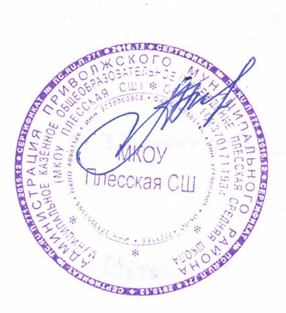 УТВЕРЖДЕНОДиректор МКОУ  Плесской СШ__________/Ламохина А.В.Приказ № 102 от 31.08.2023     № п/пНаименованиеразделов и тем учебного предметаКоличество часовПрограммное содержаниеОсновные виды деятельности обучающихсяРаздел 1. Мир моего «я»Раздел 1. Мир моего «я»Раздел 1. Мир моего «я»Раздел 1. Мир моего «я»Раздел 1. Мир моего «я»1.1Приветствие/ знакомство3Коммуникативные умения:ведение диалога этикетного характера:приветствие (в разное время суток),Диалогическая речьНачинать, поддерживать и заканчивать разговор.начало и завершение разговора (формальное/неформальное), знакомство с собеседником, нормы вежливости; ведение диалога-расспроса: запрашивание интересующей информации (имя, фамилия); сообщение фактической информации, ответына вопросы собеседника;создание с опорой на ключевые слова, устных монологических высказываний: рассказ о себе (имя, фамилия); понимание на слух речи учителя и одноклассников;вербальная/невербальная реакцияна услышанное (при непосредственном общении);овладение техникой письма (полупечатное написание букв A–Z, буквосочетаний («ch», «sh», «th», «ph»), слов).Языковые знания и навыки:буквы английского алфавита (корректное называние букв английского алфавита); чтение новых слов согласно основным правилам чтения английского языка(открытый и закрытый слог);Составлять диалог в соответствии с поставленной коммуникативной задачей по образцу,с использованием вербальных (речевые ситуации, ключевые слова) и зрительных опор (картинки, фотографии).Начинать, поддерживать диалог- расспрос (в соответствиис тематикой раздела).Монологическая речьСоздавать с опорой на ключевые слова, вопросы и/или иллюстрации устные монологические высказывания: описание предмета, реального человека или литературного персонажа; рассказ о себе, члене семьи, друге и т. д.АудированиеПонимать в целом речь учителя по ведению урока.Распознавать на слух и полностью понимать связанноевысказывание учителя,одноклассника, построенноезнаки английской транскрипции; отличие их от букв английского алфавита;чтение буквосочетаний «ch», «sh», «th»,«ph»;фонетически корректное озвучивание знаков транскрипции;графически корректное (полупечатное) написание букв английского алфавита в буквосочетаниях и словах; правильное написание изученных слов раздела;личные местоимения (I, he/she/it)на знакомом языковом материале; вербально/невербально реагировать на услышанное.Воспринимать и понимать на слух учебные тексты, построенныена изученном языковом материале, в соответствиис поставленной коммуникативной задачей: с пониманием основного содержания, с пониманием запрашиваемой информации(при опосредованном общении).Смысловое чтениеСоотносить графический образ слова с его звуковым образом на основе знания правил чтения.Соблюдать правильное ударение в словах и фразах; интонациюв целом.Читать вслух текст, построенный на изученном языковом материале, демонстрируя понимание прочитанного.Читать про себя и вслух учебные тексты, построенные на изученном языковом материале, с различной глубиной1.2Моя семья13Коммуникативные умения: ведение диалога-расспроса: запрашивание интересующейинформации (члены семьи, их возраст, профессия); сообщение фактической информации о себе (мой дом, моякомната) и своих родственниках (простое предложение), ответы на вопросы собеседника;создание с опорой на ключевые слова, вопросы и/или иллюстрации устных монологических высказываний: рассказ о себе, члене семьи, друге и т.д. (имя, фамилия), своем доме, квартире,комнате;на знакомом языковом материале; вербально/невербально реагировать на услышанное.Воспринимать и понимать на слух учебные тексты, построенныена изученном языковом материале, в соответствиис поставленной коммуникативной задачей: с пониманием основного содержания, с пониманием запрашиваемой информации(при опосредованном общении).Смысловое чтениеСоотносить графический образ слова с его звуковым образом на основе знания правил чтения.Соблюдать правильное ударение в словах и фразах; интонациюв целом.Читать вслух текст, построенный на изученном языковом материале, демонстрируя понимание прочитанного.Читать про себя и вслух учебные тексты, построенные на изученном языковом материале, с различной глубинойаудирование с пониманием основного содержания темы раздела «Моя семья»: определение основной темы и главных фактов/событий в воспринимаемомна слух тексте с опорой на иллюстрации и с использованием языковой догадки (члены семьи, дом (квартира, комната); чтение вслух учебных текстов, построенных на материале темы«Моя семья», с соблюдением правил чтения и соответствующей интонацией в границах изученного содержания; понимание прочитанного;письменное	воспроизведение	речевых образцов по теме «Моя семья».Языковые знания и навыки: распознавание и употребление в устной и письменной речи лексических единиц (слов, словосочетаний, речевых клише), обслуживающих ситуации общенияв рамках тематического содержания речи«Моя семья»;чтение новых слов согласно основным правилам чтения английского языка; предложения с глаголом-связкой «to be» в Present Simple Tense;проникновения в их содержание в зависимости от поставленной коммуникативной задачи:с пониманием основного содержания, с пониманием запрашиваемой информации. ПисьмоКопировать речевые образцы; списывать текст без ошибок; выписывать из текста слова, словосочетания, предложенияв соответствии с учебной задачей.Заполнять простые формулярыс указанием личной информации (имя, фамилия, возраст)в соответствии с нормами, принятыми в стране/странах изучаемого языка.Фонетическая сторона речи Правильно называть буквы английского алфавита; знать их последовательность.Применять изученные правила чтения при чтении слов.Различать на слух и адекватно,без ошибок, ведущих к сбоюкоммуникативные типы предложений: повествовательные (утвердительные, отрицательные), вопросительные (общий, специальный вопрос)с глаголом-связкой «to be»; предложения с начальным It; глагольная конструкция «have got»;личные местоимения (I, you, he/she/it, we, they);предложения с начальным There + to beв Present Simple Tense (расположение мебели и комнат в доме)в коммуникации, произносить слова с соблюдением правильного ударения и фраз/предложений, а также соблюдать правильный интонационный рисунок.Графика, орфография и пунктуацияГрафически корректно воспроизводить буквы английского алфавита (полупечатное написание букв, буквосочетаний, слов).Правильно писать изученные слова.Правильно расставлять знаки препинания (точку, вопросительный ивосклицательный знаки) в конце предложения.Правильно использовать знак апострофа в сокращённых формах глагола-связки, вспомогательного и модального глаголов (например, I’m).Лексическая сторона речиУзнавать в письменном и устном тексте и понимать изученные1.3Мой день рождения4Коммуникативные умения:ведение диалогической речи с опорой на речевые ситуации (мой деньрождения);ведение диалога этикетного характера (поздравление с днем рождения, выражение благодарностиза поздравление);ведение диалога-расспроса (запрашивание информации/сообщение информации о дне рождения);создание монологических высказываний (рассказ о своем дне рождения); аудирование с пониманием основногосодержания текста (определениев коммуникации, произносить слова с соблюдением правильного ударения и фраз/предложений, а также соблюдать правильный интонационный рисунок.Графика, орфография и пунктуацияГрафически корректно воспроизводить буквы английского алфавита (полупечатное написание букв, буквосочетаний, слов).Правильно писать изученные слова.Правильно расставлять знаки препинания (точку, вопросительный ивосклицательный знаки) в конце предложения.Правильно использовать знак апострофа в сокращённых формах глагола-связки, вспомогательного и модального глаголов (например, I’m).Лексическая сторона речиУзнавать в письменном и устном тексте и понимать изученныеосновной темы и главных фактов(сколько лет исполняется; где проходит праздник)/событий (день рождения)в воспринимаемом на слух тексте с опорой на иллюстрации ис использованием языковой догадки); чтение с пониманием запрашиваемой информации;чтение с пониманием основного содержания текста;вставка пропущенных букв в слово или слов в предложение, дописывание предложений в соответствии с решаемой учебной задачей;написание с опорой на образец коротких поздравлений с праздниками (с днём рождения);заполнение простых формуляровс указанием личной информации (имя, фамилия, возраст) в соответствиис нормами, принятыми в стране/странах изучаемого языка.Языковые знания и навыки:различие на слух и произнесение словс соблюдением правильного ударения и фраз/предложений (повествовательного,побудительного и вопросительного:лексические единицы (согласно тематическому содержанию).Употреблять в устной и письменной речи изученные лексические единицыв соответствиис коммуникативной задачей. Распознавать и употреблять в устной и письменной речине менее 200 лексических единиц (слов, словосочетаний, речевыхклише), обслуживающих ситуации общения в рамках тематического содержания речи для 2 класса.Распознавать в устной и письменной речиинтернациональных слов (doctor, film) с помощью языковой догадки.Грамматическая сторона речиРаспознавать и употреблять в устной и письменной речи различные коммуникативные типы предложений: повествовательные(утвердительные, отрицательные)общий и специальный вопросы (What? How?);предлоги места (in);правильное использование апострофа в изученных сокращённых формах глагола-связки (isn’t, aren’t);распознавание и употребление в устной и письменной речи лексических единиц (слов, словосочетаний, речевых клише), обслуживающих ситуации общенияв рамках тематического содержания речи«Мой день рождения»;предложения с простым глагольным сказуемым;количественные числительные (1–12);притяжательные местоимения (my, your, his/her/its, our, their)и вопросительные (общий вопрос).Распознавать и употреблять нераспространённые простые предложения.Распознавать и употреблять в устной и письменной речи предложения с начальным It. Распознавать и употреблять в устной и письменной речипредложения с глаголом-связкойto be в Present Simple Tense. Распознавать и употреблять в устной и письменной речи предложения с краткими глагольными формами.Распознавать и употреблять в устной и письменной речи личные местоимения.Социокультурные знания и уменияИспользовать некоторые социокультурные элементы речевого поведенческого этикета,принятого в англоязычных странах, в некоторых ситуациях1.4Моя любимая еда5Коммуникативные умения:ведение диалогической речи с опорой на речевые ситуации (любимая еда); ведение диалога-расспроса (запрашивание информации/сообщение информации о себе, своих вкусовых предпочтениях);создание монологических высказываний(рассказ о себе, своей любимой еде);и вопросительные (общий вопрос).Распознавать и употреблять нераспространённые простые предложения.Распознавать и употреблять в устной и письменной речи предложения с начальным It. Распознавать и употреблять в устной и письменной речипредложения с глаголом-связкойto be в Present Simple Tense. Распознавать и употреблять в устной и письменной речи предложения с краткими глагольными формами.Распознавать и употреблять в устной и письменной речи личные местоимения.Социокультурные знания и уменияИспользовать некоторые социокультурные элементы речевого поведенческого этикета,принятого в англоязычных странах, в некоторых ситуацияхаудирование с пониманием запрашиваемой информации,которое предполагает выделение из воспринимаемого на слух текстаи понимание информации фактического характера (имя, возраст,любимая/нелюбимая еда);тексты для чтения вслух: диалог, рассказ, сказка (по тематике «Моя любимая еда»); заполнение простых формуляровс указанием личной информации (имя, фамилия, возраст) в соответствиис нормами, принятыми в стране/странах изучаемого языка.Языковые знания и навыки: различение на слух и адекватное, без ошибок, ведущих к сбоюв коммуникации, произнесение словс соблюдением правильного ударения и фраз/предложений (повествовательного, побудительного и вопросительного: общий и специальный вопрос (Where/What) в Present Simple Tense; вычленение из слова некоторыхзвукобуквенных сочетаний (изученныхранее) при анализе новых слов темы;общения: приветствие, прощание. Воспроизводить наизусть небольшие произведения детского фольклора (рифмовки, песенки)неопределённый (a/an) и нулевой артикли c именами существительными; существительные во множественном числе, образованные по правилу(a book – books);глаголы в Present Simple Tenseв повествовательных (утвердительных и отрицательных) и вопросительных (общий и специальный вопросы)предложениях1.5Обобщение иконтроль2Обобщение и контроль по теме«Мир моего «я»Итого по разделуИтого по разделу27Раздел 2. Мир моих увлеченийРаздел 2. Мир моих увлеченийРаздел 2. Мир моих увлеченийРаздел 2. Мир моих увлеченийРаздел 2. Мир моих увлечений2.1Мой любимый цвет, игрушка7Коммуникативные умения:диалог-расспрос: запрашивание интересующей информации; сообщение фактической информации, ответына вопросы собеседника (цвет предмета, описание игрушки);монологическая речь: описание игрушки; аудирование с опорой на иллюстрации и с использованием языковой догадки;тексты для аудирования: диалог,высказывания собеседников в ситуацияхповседневного общения (по теме раздела);Диалогическая речь Начинать, поддерживать и заканчивать разговор.Составлять диалог в соответствии с поставленной коммуникативной задачей по образцу,с использованием вербальных (речевые ситуации, ключевые слова) и зрительных опор (картинки, фотографии).Начинать, поддерживатьдиалог-расспрос (в соответствии с тематикой раздела).тексты для чтения вслух: диалог, рассказ (по теме раздела);воспроизведение речевых образцов, списывание текста; выписывание из текста слов, словосочетаний,предложений; вставка пропущенных букв в слово или слов в предложение, дописывание предложенийв соответствии с решаемой учебной задачей.Языковые знания и навыки: произнесение слов с соблюдением правильного ударения ифраз/предложений (повествовательного, побудительного и вопросительного: общий и специальный вопросы (Where/What/What colour) с соблюдением их ритмико-интонационных особенностей;Указательные местоимения (this – these); правильное произношение связующего “r” (there is/there);правильное графическое написание изученных слов;распознавание в письменном и звучащем тексте и употребление в устной иписьменной речи: изученныхМонологическая речьСоздавать с опорой на ключевые слова, вопросы и/или иллюстрации устных монологические высказывания: описание предмета, реального человека или литературного персонажа; рассказ о себе, члене семьи, друге и т. д.АудированиеПонимать в целом речь учителя по ведению урока.Распознавать на слух и полностью понимать связанноевысказывание учителя, одноклассника, построенноена знакомом языковом материале; вербально/невербально реагировать на услышанное.Воспринимать и понимать на слух учебные тексты, построенныена изученном языковом материале, в соответствиис поставленной коммуникативной задачей: с пониманием основного содержания, с пониманиемзапрашиваемой информацииморфологических форм и синтаксических конструкций английского языка (простые предложения, специальные(where/what/what colour) и общие вопросы);предлоги места (on/in/under/near); предложения с глаголом-связкой «to be» в Present Simple Tense (утвердительные, отрицательные и вопросительные); предложения с начальным it; употребление в устной и письменной речи новых лексических единиц (цвета, название игрушек);предложения с начальным There + to beв Present Simple Tense(при опосредованном общении).Смысловое чтениеСоотносить графический образ слова с его звуковым образом на основе знания правил чтения.Соблюдать правильное ударение в словах и фразах; интонациюв целом.Читать вслух текст, построенный на изученном языковом материале, демонстрируя понимание прочитанного.Читать про себя и вслух учебные тексты, построенные на изученном языковом материале, с различной глубинойпроникновения в их содержание в зависимости от поставленной коммуникативной задачи:с пониманием основного содержания, с пониманием запрашиваемой информации. ПисьмоКопировать речевые образцы; списывать текст без ошибок; выписывать из текста слова,2.2Любимые занятия3Коммуникативные умения:диалог-расспрос: запрашивание интересующей информации; сообщение фактической информации, ответына вопросы собеседника (что умеешь/ не умеешь делать?);создание с опорой на ключевые слова, вопросы и/или иллюстрации устных монологических высказываний(что умею/не умею делать);(при опосредованном общении).Смысловое чтениеСоотносить графический образ слова с его звуковым образом на основе знания правил чтения.Соблюдать правильное ударение в словах и фразах; интонациюв целом.Читать вслух текст, построенный на изученном языковом материале, демонстрируя понимание прочитанного.Читать про себя и вслух учебные тексты, построенные на изученном языковом материале, с различной глубинойпроникновения в их содержание в зависимости от поставленной коммуникативной задачи:с пониманием основного содержания, с пониманием запрашиваемой информации. ПисьмоКопировать речевые образцы; списывать текст без ошибок; выписывать из текста слова,восприятие и понимание на слух учебных текстов, построенных на изученномязыковом материале, в соответствии с поставленной коммуникативной задачей («Любимые занятия»);смысловое чтение: чтение вслух учебных текстов, построенных на изученномязыковом материале, с соблюдением правил чтения и соответствующей интонацией; с пониманием основного содержания, с пониманием запрашиваемой информации.Языковые знания и навыки:чтение новых слов согласно основным правилам чтения английского языка; распознавание и употребление в устной и письменной речи новых лексических единиц (название профессий, глаголы (to swim, to run, to jump, to climb, to fly, to sing, to dance, to swing); распознавание в устной и письменной речи интернациональных слов (doctor, manager, actor);грамматическая сторона речи: модальный глагол can: для выражения умения (I can…) и отсутствия умения(I can’t…); постановки вопросасловосочетания, предложенияв соответствии с учебной задачей.Заполнять простые формулярыс указанием личной информации (имя, фамилия, возраст)в соответствии с нормами, принятыми в стране/странах изучаемого языка.Фонетическая сторона речи Правильно называть буквы английского алфавита; знать их последовательность.Применять изученные правила чтения при чтении слов.Различать на слух и адекватно, без ошибок, ведущих к сбоюв коммуникации, произносить слова с соблюдением правильного ударения и фраз/предложений, а также соблюдать правильный интонационный рисунок.Графика, орфография и пунктуацияГрафически корректно воспроизводить буквы английского алфавита(полупечатное написание букв,(Can you…?) для получения разрешения (Can I …?);притяжательные местоимения (my, your,his/her/its, our, their)буквосочетаний, слов). Правильно писать изученные слова.Правильно расставлять знаки препинания (точку, вопросительный ивосклицательный знаки) в конце предложения.Правильно использовать знак апострофа в сокращённых формах глагола-связки, вспомогательного и модального глаголов (например, I’m).Лексическая сторона речи Узнавать в письменном и устном тексте и понимать изученные лексические единицы (согласно тематическому содержанию).Употреблять в устной и письменной речи изученные лексические единицыв соответствиис коммуникативной задачей. Распознавать и употреблять в устной и письменной речине менее 200 лексических единиц(слов, словосочетаний, речевых2.3Мой питомец3Коммуникативные умения:диалог-расспрос: запрашивание интересующей информации (по теме«Мой питомец»);создание с опорой на ключевые слова, вопросы и/или иллюстрации устных монологических высказываний: описание питомца;восприятие и понимание на слух учебных текстов, построенных на изученномязыковом материале, в соответствии с поставленной коммуникативной задачей («Мой питомец»);смысловое чтение: чтение вслух учебных текстов, построенных на изученномязыковом материале, с соблюдением правил чтения и соответствующей интонацией; с пониманием основного содержания, с пониманием запрашиваемой информации в рамках изучения темы «Мой питомец»;Языковые знания и навыки:чтение новых слов согласно основнымбуквосочетаний, слов). Правильно писать изученные слова.Правильно расставлять знаки препинания (точку, вопросительный ивосклицательный знаки) в конце предложения.Правильно использовать знак апострофа в сокращённых формах глагола-связки, вспомогательного и модального глаголов (например, I’m).Лексическая сторона речи Узнавать в письменном и устном тексте и понимать изученные лексические единицы (согласно тематическому содержанию).Употреблять в устной и письменной речи изученные лексические единицыв соответствиис коммуникативной задачей. Распознавать и употреблять в устной и письменной речине менее 200 лексических единиц(слов, словосочетаний, речевыхправилам чтения английского языка; различение на слух и адекватное, без ошибок, ведущих к сбоюв коммуникации, произнесение словс соблюдением правильного ударения и фраз/предложений;лексическая сторона речи: распознавание и употребление в устной и письменной речи лексических единиц по теме «Мой питомец» (a fish; a bird; a horse; a chimp; a cat; a dog);распознавание в письменном и звучащем тексте и употребление в устной и письменной речи: изученных морфологических форм исинтаксических конструкцийанглийского языкаклише), обслуживающих ситуации общения в рамках тематического содержания речи для 2 класса.Распознавать в устной и письменной речи интернациональных слов (doctor, film) с помощью языковой догадки.Грамматическая сторона речиРаспознавать и употреблять в устной и письменной речи различные коммуникативные типы предложений: повествовательные(утвердительные, отрицательные) и вопросительные (общий вопрос).Распознавать и употреблять нераспространённые простые предложения.Распознавать и употреблять в устной и письменной речи предложения с начальным It. Распознавать и употреблять в устной и письменной речипредложения с глаголом-связкой2.4Выходной день3Коммуникативные умения: диалог-расспрос: запрашивание интересующей информации(по теме «Выходной день»);создание с опорой на ключевые слова, вопросы и/или иллюстрации устных монологических высказываний: описание выходного для, проведенногос семьей/другом в цирке/паркеаттракционов;клише), обслуживающих ситуации общения в рамках тематического содержания речи для 2 класса.Распознавать в устной и письменной речи интернациональных слов (doctor, film) с помощью языковой догадки.Грамматическая сторона речиРаспознавать и употреблять в устной и письменной речи различные коммуникативные типы предложений: повествовательные(утвердительные, отрицательные) и вопросительные (общий вопрос).Распознавать и употреблять нераспространённые простые предложения.Распознавать и употреблять в устной и письменной речи предложения с начальным It. Распознавать и употреблять в устной и письменной речипредложения с глаголом-связкойвосприятие и понимание на слух учебных текстов, построенных на изученномязыковом материале, в соответствии с поставленной коммуникативной задачей («Выходной день»);смысловое чтение: чтение вслух учебных текстов, построенных на изученномязыковом материале, с соблюдением правил чтения и соответствующей интонацией; с пониманием основного содержания, с пониманием запрашиваемой информации в рамках изучения темы «Выходной день».Языковые знания и навыки:чтение новых слов согласно основным правилам чтения английского языка; различение на слух и адекватное,без ошибок, ведущих к сбоюв коммуникации, произнесение словс соблюдением правильного ударения и фраз/предложений;лексическая сторона речи: распознавание и употребление в устной и письменной речи лексических единиц по теме«Выходной день»;распознавание в письменном и звучащем тексте и употребление в устной иto be в Present Simple Tense. Распознавать и употреблять в устной и письменной речи предложения с краткими глагольными формами.Распознавать и употреблять в устной и письменной речи личные местоимения.Социокультурные знания и уменияИспользовать некоторые социокультурные элементы речевого поведенческого этикета, принятого в англоязычных странах, в некоторых ситуациях общения: приветствие, прощание. Воспроизводить наизусть небольшие произведения детского фольклора (рифмовки, песенки)письменной речи: изученных морфологических форм и синтаксических конструкций английского языка.Побудительные предложенияв утвердительной форме (Come in, please/Look at!/Listen!).Распознавание и употребление грамматической конструкции Let’s для выражения приглашения ксовместному действию2.5Обобщение иконтроль2Обобщение и контроль по теме«Мир моих увлечений»Итого по разделуИтого по разделу17Раздел 3. Мир вокруг меняРаздел 3. Мир вокруг меняРаздел 3. Мир вокруг меняРаздел 3. Мир вокруг меняРаздел 3. Мир вокруг меня3.1Моя школа2Коммуникативные умения: диалог-расспрос: запрашивание интересующей информации(по теме «Моя школа»);создание с опорой на ключевые слова, вопросы и/или иллюстрации устных монологических высказываний; предлоги места (in, on, near, under);восприятие и понимание на слух учебных текстов, построенных на изученномязыковом материале, в соответствииДиалогическая речь Начинать, поддерживать и заканчивать разговор.Составлять диалог в соответствии с поставленной коммуникативной задачей по образцу,с использованием вербальных (речевые ситуации, ключевые слова) и зрительных опор (картинки, фотографии).Начинать, поддерживать диалог-с поставленной коммуникативной задачей («Моя школа»);смысловое чтение: чтение вслух учебных текстов, построенных на изученномязыковом материале, с соблюдением правил чтения и соответствующей интонацией; с пониманием основного содержания, с пониманием запрашиваемой информации в рамках изучения темы «Моя школа».Языковые знания и навыки:чтение новых слов согласно основным правилам чтения английского языка; различение на слух и адекватное,без ошибок, ведущих к сбоюв коммуникации, произнесение словс соблюдением правильного ударения и фраз/предложений;лексическая сторона речи: распознавание и употребление в устной и письменной речи лексических единиц по теме «Моя школа» (школьных письменных принадлежностей);распознавание в письменном и звучащем тексте и употребление в устной и письменной речи: изученныхморфологических форм ирасспрос (в соответствии с тематикой раздела).Монологическая речьСоздавать с опорой на ключевые слова, вопросы и/или иллюстрации устных монологические высказывания: описание предмета, реального человека или литературного персонажа; рассказ о себе, члене семьи, друге и т. д.АудированиеПонимать в целом речь учителя по ведению урока.Распознавать на слух и полностью понимать связанноевысказывание учителя, одноклассника, построенноена знакомом языковом материале; вербально/невербально реагировать на услышанное.Воспринимать и понимать на слух учебные тексты, построенные на изученном языковом материале,в соответствии с поставленной коммуникативной задачей:с пониманием основногосинтаксических конструкций английского языка.Побудительные предложенияв утвердительной форме (согласно тематическому содержанию) (Come in, please/ Stand up!/ Sit down!/Open/Close your books и другие)содержания, с пониманием запрашиваемой информации (при опосредованном общении). Смысловое чтениеСоотносить графический образ слова с его звуковым образом на основе знания правил чтения.Соблюдать правильное ударение в словах и фразах; интонациюв целом.Читать вслух текст, построенный на изученном языковом материале, демонстрируя понимание прочитанного.Читать про себя и вслух учебные тексты, построенные на изученном языковом материале, с различной глубинойпроникновения в их содержание в зависимости от поставленной коммуникативной задачи:с пониманием основного содержания, с пониманием запрашиваемой информации. ПисьмоКопировать речевые образцы;3.2Мои друзья2Коммуникативные умения: диалог-расспрос: запрашивание интересующей информации(по теме «Мои друзья»);создание с опорой на ключевые слова, вопросы и/или иллюстрации устных монологических высказываний: описание внешности друга;восприятие и понимание на слух учебных текстов, построенных на изученномязыковом материале, в соответствии с поставленной коммуникативной задачей («Мои друзья»);смысловое чтение: чтение вслух учебных текстов, построенных на изученномязыковом материале, с соблюдением правил чтения и соответствующей интонацией; с пониманием основногосодержания, с пониманиемсодержания, с пониманием запрашиваемой информации (при опосредованном общении). Смысловое чтениеСоотносить графический образ слова с его звуковым образом на основе знания правил чтения.Соблюдать правильное ударение в словах и фразах; интонациюв целом.Читать вслух текст, построенный на изученном языковом материале, демонстрируя понимание прочитанного.Читать про себя и вслух учебные тексты, построенные на изученном языковом материале, с различной глубинойпроникновения в их содержание в зависимости от поставленной коммуникативной задачи:с пониманием основного содержания, с пониманием запрашиваемой информации. ПисьмоКопировать речевые образцы;запрашиваемой информации в рамках изучения темы «Мои друзья».Языковые знания и навыки:чтение новых слов согласно основным правилам чтения английского языка; различение на слух и адекватное,без ошибок, ведущих к сбоюв коммуникации, произнесение словс соблюдением правильного ударения и фраз/предложений;лексическая сторона речи: распознавание и употребление в устной и письменной речи лексических единиц по теме«Мои друзья»;распознавание в письменном и звучащем тексте и употребление в устной и письменной речи: изученных морфологических форм исинтаксических конструкцийанглийского языкасписывать текст без ошибок; выписывать из текста слова, словосочетания, предложенияв соответствии с учебной задачей.Заполнять простые формулярыс указанием личной информации (имя, фамилия, возраст)в соответствии с нормами, принятыми в стране/странах изучаемого языка.Фонетическая сторона речи Правильно называть буквы английского алфавита; знать их последовательность.Применять изученные правила чтения при чтении слов.Различать на слух и адекватно, без ошибок, ведущих к сбоюв коммуникации, произнесить слова с соблюдением правильного ударения и фраз/предложений, а также соблюдать правильный интонационный рисунок.Графика, орфография и пунктуацияГрафически корректно3.3Моя малая родина (город, село)6Коммуникативные умения:диалог-расспрос: запрашивание интересующей информации (по теме«Моя малая родина (город/село)»); создание с опорой на ключевые слова,вопросы и/или иллюстрации устныхсписывать текст без ошибок; выписывать из текста слова, словосочетания, предложенияв соответствии с учебной задачей.Заполнять простые формулярыс указанием личной информации (имя, фамилия, возраст)в соответствии с нормами, принятыми в стране/странах изучаемого языка.Фонетическая сторона речи Правильно называть буквы английского алфавита; знать их последовательность.Применять изученные правила чтения при чтении слов.Различать на слух и адекватно, без ошибок, ведущих к сбоюв коммуникации, произнесить слова с соблюдением правильного ударения и фраз/предложений, а также соблюдать правильный интонационный рисунок.Графика, орфография и пунктуацияГрафически корректномонологических высказываний: описание города/села;восприятие и понимание на слух учебных текстов, построенных на изученномязыковом материале, в соответствии с поставленной коммуникативной задачей («Моя малая родина»); смысловое чтение: чтение вслух(и про себя) учебных текстов, построенных на изученном языковом материале, с соблюдением правил чтения и соответствующей интонацией;с пониманием основного содержания, с пониманием запрашиваемой информации в рамках изучения темы«Моя малая родина»;написание письма с опорой на образец.Языковые знания и навыки:чтение новых слов согласно основным правилам чтения английского языка; различение на слух и адекватное,без ошибок, ведущих к сбоюв коммуникации, произнесение словс соблюдением правильного ударения и фраз/предложений;лексическая сторона речи: распознаваниеи употребление в устной и письменнойвоспроизводить буквы английского алфавита (полупечатное написание букв, буквосочетаний, слов).Правильно писать изученные слова.Правильно расставлять знаки препинания (точку, вопросительный ивосклицательный знаки) в конце предложения.Правильно использовать знак апострофа в сокращённых формах глагола-связки, вспомогательного и модального глаголов (например, I’m).Лексическая сторона речи Узнавать в письменном и устном тексте и понимать изученные лексические единицы(согласно тематическому содержанию).Употреблять в устной и письменной речи изученные лексические единицыв соответствиис коммуникативной задачей.речи лексических единиц по теме«Моя малая родина(город/село)» (общественные места: school/shop/circus/zoo/park/bus stop/hospital/cinema); погода(it’s sunny/hot/raining/windy/cold); предметов одежды (dress/shorts/ T-shirt/coat и др.); времена года;распознавание в письменном и звучащем тексте и употребление в устной и письменной речи: изученных морфологических форм исинтаксических конструкций английского языка; побудительные предложения в утвердительной форме(Put on…!/ Take off…!)Грамматическая сторона речиРаспознавать и употреблять в устной и письменной речи различные коммуникативные типы предложений: повествовательные(утвердительные, отрицательные) и вопросительные (общий вопрос).Распознавать и употреблять нераспространённые простые предложения.Распознавать и употреблять в устной и письменной речи предложения с начальным It. Распознавать и употреблять в устной и письменной речипредложения с глаголом-связкойto be в Present Simple Tense. Распознавать и употреблять в устной и письменной речи предложения с краткими глагольными формами.Распознавать и употреблять в устной и письменной речиличные местоимения.3.4Обобщение2Обобщение и контроль по теме «Мир вокруг меня»Грамматическая сторона речиРаспознавать и употреблять в устной и письменной речи различные коммуникативные типы предложений: повествовательные(утвердительные, отрицательные) и вопросительные (общий вопрос).Распознавать и употреблять нераспространённые простые предложения.Распознавать и употреблять в устной и письменной речи предложения с начальным It. Распознавать и употреблять в устной и письменной речипредложения с глаголом-связкойto be в Present Simple Tense. Распознавать и употреблять в устной и письменной речи предложения с краткими глагольными формами.Распознавать и употреблять в устной и письменной речиличные местоимения.Социокультурные знания и уменияИспользовать некоторые социокультурные элементы речевого поведенческого этикета, принятого в англоязычных странах, в некоторых ситуациях общения: приветствие, прощание. Воспроизводить наизусть небольшие произведения детскогофольклора (рифмовки, песенки)Итого по разделуИтого по разделу12Раздел 4. Родная страна и страна изучаемого языкаРаздел 4. Родная страна и страна изучаемого языкаРаздел 4. Родная страна и страна изучаемого языкаРаздел 4. Родная страна и страна изучаемого языкаРаздел 4. Родная страна и страна изучаемого языка4.1Названия родной страны и страны/стран изучаемого языка; их столиц2Коммуникативные умения: диалог-расспрос: запрашивание интересующей информации(по теме раздела);создание с опорой на ключевые слова, вопросы и/или иллюстрации устных монологических высказываний: описание стран и столиц;восприятие и понимание на слух учебных текстов, построенных на изученномязыковом материале, в соответствии с поставленной коммуникативнойзадачей (страны и столицы);Диалогическая речь Начинать, поддерживать и заканчивать разговор.Составлять диалог в соответствии с поставленной коммуникативной задачей по образцу,с использованием вербальных (речевые ситуации, ключевые слова) и зрительных опор (картинки, фотографии).Начинать, поддерживать диалог- расспрос (в соответствиис тематикой раздела).смысловое чтение: чтение вслух (и про себя) учебных текстов,построенных на изученном языковом материале, с соблюдением правил чтения и соответствующей интонацией;с пониманием основного содержания, с пониманием запрашиваемой информации в рамках изучения темы. Языковые знания и навыки:чтение новых слов согласно основным правилам чтения английского языка; различение на слух и адекватное,без ошибок, ведущих к сбоюв коммуникации, произнесение словс соблюдением правильного ударения и фраз/предложений;лексическая сторона речи: распознавание и употребление в устной и письменной речи лексических единиц по теме;распознавание в письменном и звучащем тексте и употребление в устной и письменной речи: изученных морфологических форм исинтаксических конструкцийанглийского языкаМонологическая речьСоздавать с опорой на ключевые слова, вопросы и/или иллюстрации устных монологические высказывания: описание предмета, реального человека или литературного персонажа; рассказ о себе, члене семьи, друге и т. д.АудированиеПонимать в целом речь учителя по ведению урока.Распознавать на слух и полностью понимать связанноевысказывание учителя, одноклассника, построенноена знакомом языковом материале; вербально/невербально реагировать на услышанное.Воспринимать и понимать на слух учебные тексты, построенныена изученном языковом материале, в соответствиис поставленной коммуникативной задачей: с пониманием основногосодержания, с пониманием4.2Произведения детского фольклора1Коммуникативные умения:диалог-расспрос: запрашивание интересующей информации (любимая книга).Языковые знания и навыки: различение на слух и адекватное, без ошибок, ведущих к сбоюв коммуникации, произнесение словс соблюдением правильного ударения и фраз/предложений;лексическая сторона речи: распознавание и употребление в устной и письменной речи лексических единиц по теме; распознавание в письменном и звучащем тексте и употребление в устной и письменной речи: изученных морфологических форм исинтаксических конструкцийанглийского языказапрашиваемой информации (при опосредованном общении). Смысловое чтениеСоотносить графический образ слова с его звуковым образом на основе знания правил чтения.Соблюдать правильное ударение в словах и фразах; интонациюв целом.Читать вслух текст, построенный на изученном языковом материале, демонстрируя понимание прочитанного.Читать про себя и вслух учебные тексты, построенныена изученном языковом материале, с различной глубиной проникновения в их содержание в зависимости от поставленнойкоммуникативной задачи: с пониманием основного содержания, с пониманиемзапрашиваемой информации.ПисьмоКопировать речевые образцы; списывать текст без ошибок;выписывать из текста слова,4.3Литературные персонажи детских книг5Коммуникативные умения:диалог-расспрос: запрашивание интересующей информации (персонажи сказки);создание с опорой на ключевые слова, вопросы и/или иллюстрации устных монологических высказываний(любимый персонаж).запрашиваемой информации (при опосредованном общении). Смысловое чтениеСоотносить графический образ слова с его звуковым образом на основе знания правил чтения.Соблюдать правильное ударение в словах и фразах; интонациюв целом.Читать вслух текст, построенный на изученном языковом материале, демонстрируя понимание прочитанного.Читать про себя и вслух учебные тексты, построенныена изученном языковом материале, с различной глубиной проникновения в их содержание в зависимости от поставленнойкоммуникативной задачи: с пониманием основного содержания, с пониманиемзапрашиваемой информации.ПисьмоКопировать речевые образцы; списывать текст без ошибок;выписывать из текста слова,Языковые знания и навыки: различение на слух и адекватное, без ошибок, ведущих к сбоюв коммуникации, произнесение словс соблюдением правильного ударения и фраз/предложений;лексическая сторона речи: распознавание и употребление в устной и письменной речи лексических единиц по теме; распознавание в письменном и звучащем тексте и употребление в устной и письменной речи: изученных морфологических форм исинтаксических конструкцийанглийского языкасловосочетания, предложенияв соответствии с учебной задачей.Заполнять простые формулярыс указанием личной информации (имя, фамилия, возраст)в соответствии с нормами, принятыми в стране/странах изучаемого языка.Фонетическая сторона речи Применять изученные правила чтения при чтении слов.Различать на слух и адекватно, без ошибок, ведущих к сбоюв коммуникации, произносить слова с соблюдением правильного ударения и фраз/предложений, а также соблюдать правильный интонационный рисунок.Графика, орфография и пунктуацияГрафически корректно воспроизводить буквы английского алфавита (полупечатное написание букв, буквосочетаний, слов).Правильно писать изученныеслова.4.4Праздники родной страны и стран изучаемого языка2Коммуникативные умения: диалог-расспрос: запрашивание интересующей информации(национальные праздники родной страны и стран изучаемого языка);создание с опорой на ключевые слова, вопросы и/или иллюстрации устных монологических высказываний; чтение с пониманием основного содержания текста, определение основной темы и главныхфактов/событий в прочитанном текстесловосочетания, предложенияв соответствии с учебной задачей.Заполнять простые формулярыс указанием личной информации (имя, фамилия, возраст)в соответствии с нормами, принятыми в стране/странах изучаемого языка.Фонетическая сторона речи Применять изученные правила чтения при чтении слов.Различать на слух и адекватно, без ошибок, ведущих к сбоюв коммуникации, произносить слова с соблюдением правильного ударения и фраз/предложений, а также соблюдать правильный интонационный рисунок.Графика, орфография и пунктуацияГрафически корректно воспроизводить буквы английского алфавита (полупечатное написание букв, буквосочетаний, слов).Правильно писать изученныеслова.с опорой на иллюстрации ис использованием языковой догадки; чтение с пониманием запрашиваемой информации, нахождение в прочитанном тексте и понимание запрашиваемой информации фактического характерас опорой на иллюстрации ис использованием языковой догадки; написание с опорой на образец коротких поздравлений с праздниками.Языковые знания и навыки: различение на слух и адекватное, без ошибок, ведущих к сбоюв коммуникации, произнесение словс соблюдением правильного ударения и фраз/предложений;лексическая сторона речи: распознавание и употребление в устной и письменной речи лексических единиц по теме (праздники);распознавание в письменном и звучащем тексте и употребление в устной и письменной речи: изученных морфологических форм исинтаксических конструкцийанглийского языка;Правильно расставлять знаки препинания (точку, вопросительный ивосклицательный знаки) в конце предложения.Правильно использовать знак апострофа в сокращённых формах глагола-связки, вспомогательного и модального глаголов (например, I’m).Лексическая сторона речи Узнавать в письменном и устном тексте и понимать изученные лексические единицы (согласно тематическому содержанию).Употреблять в устной и письменной речи изученные лексические единицыв соответствиис коммуникативной задачей. Грамматическая сторона речи Распознавать и употреблятьв устной и письменной речи различные коммуникативные типы предложений: повествовательныеcоюзы and и but (c однороднымичленами)(утвердительные, отрицательные) и вопросительные (общий вопрос).Распознавать и употреблять нераспространённые простые предложения.Распознавать и употреблять в устной и письменной речи предложения с начальным It. Распознавать и употреблять в устной и письменной речипредложения с глаголом-связкойto be в Present Simple Tense. Распознавать и употреблять в устной и письменной речи предложения с краткими глагольными формами.Распознавать и употреблять в устной и письменной речи личные местоимения.Социокультурные знания и уменияИспользовать некоторые социокультурные элементы речевого поведенческого этикета, принятого в англоязычных4.5Обобщение2Обобщение и контроль по теме: «Родная страна и страны изучаемого языка»(утвердительные, отрицательные) и вопросительные (общий вопрос).Распознавать и употреблять нераспространённые простые предложения.Распознавать и употреблять в устной и письменной речи предложения с начальным It. Распознавать и употреблять в устной и письменной речипредложения с глаголом-связкойto be в Present Simple Tense. Распознавать и употреблять в устной и письменной речи предложения с краткими глагольными формами.Распознавать и употреблять в устной и письменной речи личные местоимения.Социокультурные знания и уменияИспользовать некоторые социокультурные элементы речевого поведенческого этикета, принятого в англоязычныхстранах, в некоторых ситуациях общения: приветствие, прощание. Воспроизводить наизусть небольшие произведения детскогофольклора (рифмовки, песенки)Итого по разделуИтого по разделу12ОБЩЕЕ КОЛИЧЕСТВОЧАСОВ ПО ПРОГРАММЕОБЩЕЕ КОЛИЧЕСТВОЧАСОВ ПО ПРОГРАММЕ68№ п/пНаименование разделов и темучебного предметаКоличество часовПрограммное содержаниеОсновные виды деятельности обучающихсяРаздел 1. Мир моего «я»Раздел 1. Мир моего «я»Раздел 1. Мир моего «я»Раздел 1. Мир моего «я»Раздел 1. Мир моего «я»1.1Моя семья5Коммуникативные умения: ведение диалога-расспроса: запрашивание интересующейинформации; сообщение фактической информации, ответы на вопросы собеседника (о себе и членах своей семьи);создание с опорой на ключевые слова, вопросы и/или иллюстрации устных монологических высказываний: описание своей семьи, члена своей семьи;восприятие и понимание на слух учебных текстов, построенных на изученномязыковом материале, в соответствии с поставленной коммуникативнойзадачей по теме раздела («Моя семья»); чтение вслух и про себя учебных текстов по теме «Моя семья», построенныхна изученном языковом материале,с соблюдением правил чтения иДиалогическая речьВести с опорой на речевые ситуации, ключевые слова и/или иллюстрации с соблюдением норм речевого этикета, принятых в стране/странах изучаемогоязыка: диалога этикетного характера: начинать изаканчивать разговор, поздравлять с праздником; выражать благодарность за поздравление; диалог – побуждение к действию: приглашать собеседникак совместной деятельности; диалог-расспрос: запрашивать интересующей информацию; сообщать фактическую информацию, ответы на вопросысобеседника.соответствующей интонацией; понимание прочитанного; создание подписей к картинкам,фотографиям с пояснением, что на них изображено (члены семьи, семейное дерево).Языковые знания и навыки: различение на слух и адекватное, без ошибок произнесение словс соблюдением правильного ударения и фраз/предложений с соблюдением их ритмико-интонационных особенностей; чтение гласных в открытом и закрытом слоге в односложных словах, чтения гласных в третьем типе слога(гласная + r); согласных, основныхзвукобуквенных сочетаний, в частности сложных сочетаний букв (например, tion, ight) в односложных, двусложных и многосложных словах;употребление в устной и письменной речи лексических единиц (слов, словосочетаний, речевых клише), обслуживающих ситуации общения в рамках тематического содержания«Моя семья», а также лексическихединиц, изученных ранее;Монологическая речьСоздавать с опорой на ключевые слова, вопросы и/или иллюстрации устных монологических высказываний: описывать предмет, реального человека или литературного персонажа; рассказывать о себе, члене семьи, друге и т. д.Пересказывать с опоройна ключевые слова, вопросы и/или иллюстрации основного содержания прочитанного текста. АудированиеПонимать на слух речи учителя и одноклассников. Воспринимать и понимать на слух учебныетексты, построенные на изученном языковомматериале: понимать основное содержания, понимать запрашиваемую информацию (при опосредованном общении). ЧтениеЧитать вслух и про себя учебные тексты, с соблюдением правилчтения и соответствующейпритяжательные местоимения; существительные в притяжательном падеже (Possessive Case: Ann’s dress, children’s toys, boys’ books); вопросительные слова (who/whose); Past Simple Tense (употребление форм глагола to be (was/were)в утвердительных, отрицательных и вопросительных предложениях) предложения с начальным There + to be в Past Simple Tense (There was an oldhouse near the river.)интонацией; понимать прочитанное.Читать с пониманием основного содержания текста, определять основную тему и главныефакты/события в прочитанном тексте с опорой и без опоры на иллюстрациис использованием языковой, в том числе контекстуальной, догадки.Письменная речьСписывать текст; выписывать из текста слова, словосочетания, предложения; вставлять пропущенные словав предложение в соответствии с решаемой коммуникативной/ учебной задачей. Создавать подписи к картинкам,фотографиям с пояснением, что на них изображено. Заполнять анкеты и формуляры с указанием личной информации (имя, фамилия, возраст, странапроживания, любимые занятия)1.2Мой день рождения2Коммуникативные умения:ведение диалога этикетного характера: поздравление с праздником; выражение благодарности за поздравление; извинение;создание с опорой на ключевые слова, вопросы и/или иллюстрации устных монологических высказываний по теме«Мой день рождения»; понимание на слух речи учителя и одноклассников ивербальная/невербальная реакцияна услышанное (при непосредственном общении);интонацией; понимать прочитанное.Читать с пониманием основного содержания текста, определять основную тему и главныефакты/события в прочитанном тексте с опорой и без опоры на иллюстрациис использованием языковой, в том числе контекстуальной, догадки.Письменная речьСписывать текст; выписывать из текста слова, словосочетания, предложения; вставлять пропущенные словав предложение в соответствии с решаемой коммуникативной/ учебной задачей. Создавать подписи к картинкам,фотографиям с пояснением, что на них изображено. Заполнять анкеты и формуляры с указанием личной информации (имя, фамилия, возраст, странапроживания, любимые занятия)чтение с пониманием основного содержания текста, определение основной темы и главныхфактов/событий в прочитанном тексте с опорой и без опоры на иллюстрации и с использованием с использованиемязыковой, в том числе контекстуальной, догадки;написание с опорой на образец поздравлений с праздником (с днём рождения).Языковые знания и навыки:чтение новых слов согласно основным правилам чтения с использованием полной или частичной транскрипции; различение на слух и адекватное,без ошибок произнесение словс соблюдением правильного ударения и фраз/предложений с соблюдением их ритмико-интонационных особенностей; правильное написание изученных слов; личные местоимения в объектном(me, you, him/her/it, us, them) падеже; употребление в устной и письменной речи лексических единиц (слов, словосочетаний, речевых клише),обслуживающих ситуации общенияв соответствии с нормами, принятыми в стране/странах изучаемого языка. Писатьс опорой на образец поздравления с праздниками с выражениемпожеланий.Фонетическая сторона речи Правильно произносить слова и выражения (долгота и краткость гласных, отсутствие оглушения согласных, отсутствие смягчения согласных перед гласными).Орфография и пунктуация Правильно писать изученные слова, правильно расставлять знаки препинания.Лексическая сторона речи Распознавать и употреблять в речи лексические единицы(слова, словосочетания, клише) – 350 лексических единиц.Грамматическая сторона речи Распознавать в письменном и звучащем тексте и употреблять в устной и письменной речи родственных словс использованием основныхв рамках тематического содержания«Мой день рождения», а такжелексических единиц, изученных ранееспособов словообразования, грамматические конструкциив Present Simple Tense, Past Simple Tense, Present Continuous Tense.Употреблять модальный глаголcan, вопросительные слова, конструкции There+to be, I’d like to… Социокультурные уменияЗнать и использовать некоторые социокультурные элементы речевого поведенческого этикета, принятого в стране/странах изучаемого языка, в некоторых ситуациях общения1.3Моя любимая еда4Коммуникативные умения:ведение с опорой на речевые ситуации, ключевые слова и/или иллюстрациис соблюдением норм речевого этикета, принятых в стране/странах изучаемого языка (выбор и заказ еды в школьной столовой);ведение диалога – побужденияк действию: приглашение собеседника к совместной деятельности, вежливое согласие/не согласие на предложение собеседника вместе пообедать; создание с опорой на ключевые слова, вопросы и/или иллюстрации устных монологических высказываний: рассказо себе и своих вкусовых предпочтениях; восприятие и понимание на слух учебных текстов, построенных на изученномязыковом материале, в соответствии с поставленной коммуникативной задачей («Моя любимая еда»); чтение с пониманием основного содержания текста предполагаетопределение основной темы и главныхспособов словообразования, грамматические конструкциив Present Simple Tense, Past Simple Tense, Present Continuous Tense.Употреблять модальный глаголcan, вопросительные слова, конструкции There+to be, I’d like to… Социокультурные уменияЗнать и использовать некоторые социокультурные элементы речевого поведенческого этикета, принятого в стране/странах изучаемого языка, в некоторых ситуациях общенияфактов/событий в прочитанном тексте с опорой и без опоры на иллюстрации и с использованием языковой, в том числе контекстуальной, догадки; заполнение анкет и формуляровс указанием личной информациив соответствии с нормами, принятыми в стране/странах изучаемого языка.Языковые знания и навыки:чтение гласных в открытом и закрытом слоге в односложных словах, чтения гласных в третьем типе слога(гласная + r); согласных, основныхзвукобуквенных сочетаний, в частности сложных сочетаний букв (например, tion, ight) в односложных, двусложных и многосложных словах;чтение новых слов согласно основным правилам чтения с использованием полной или частичной транскрипции; различение на слух и адекватное,без ошибок произнесение словс соблюдением правильного ударения и фраз/предложений с соблюдением их ритмико-интонационных особенностей; правильное написание изученных слов;конструкция I’d like to …;неопределённые местоимения (some/any) в повествовательных и вопросительных предложениях;слова, выражающие количествос исчисляемыми и неисчисляемыми существительными (much/many/a lot of). побудительные предложенияв отрицательной форме (Don’t …, please)1.4Мой день (распорядок дня)2Коммуникативные умения: ведение диалога-расспроса: запрашивание интересующейинформации; сообщение фактической информации, ответы на вопросы собеседника (распорядок дня,мероприятия на неделе, дела в выходные дни);создание с опорой на ключевые слова, вопросы и/или иллюстрации устных монологических высказываний: описание своего любимого дня на неделе (будни и выходные);восприятие и понимание на слух учебных текстов, построенных на изученномязыковом материале, в соответствии с поставленной коммуникативной задачей: с пониманием основногосодержания, с пониманиемзапрашиваемой информации (по теме«Мой день»);чтение с пониманием запрашиваемой информации предполагает нахождение в прочитанном тексте и понимание запрашиваемой информациифактического характера с опорой и без опоры на иллюстрации, а такжес использованием языковой, в том числе контекстуальной, догадки;списывание текста; выписывание из текста слов, словосочетаний,предложений; вставка пропущенного слова в предложение в соответствиис решаемой коммуникативной/учебной задачей (написание распорядка дняна неделю).Языковые знания и навыки: вычленение некоторых звукобуквенных сочетаний при анализе изученных слов (ch/ck/c);чтение новых слов согласно основным правилам чтения с использованием полной или частичной транскрипции; различение на слух и адекватное,без ошибок произнесение словс соблюдением правильного ударения ифраз/предложений с соблюдением их ритмико-интонационных особенностей; правильное написание изученных слов; употребление в устной и письменной речи лексических единиц (слов, словосочетаний, речевых клише), обслуживающих ситуации общения в рамках тематического содержания «Мой день» (дни недели, глаголы), а также лексических единиц, изученных ранее; предлоги времени (at, in, onв выражениях at 5 o’clock, in the morning,on Monday)1.5Обобщение иконтроль2Обобщение и контроль по теме «Мирмоего «я»Итого по разделуИтого по разделу15Раздел 2. Мир моих увлеченийРаздел 2. Мир моих увлеченийРаздел 2. Мир моих увлеченийРаздел 2. Мир моих увлеченийРаздел 2. Мир моих увлечений2.1Любимая игрушка, игра3Коммуникативные умения: ведение диалога-расспроса: запрашивание интересующейинформации; сообщение фактической информации, ответы на вопросы собеседника (по теме «Моя любимая игрушка/игра»);создание с опорой на ключевые слова,вопросы и/или иллюстрации устныхДиалогическая речьВести с опорой на речевые ситуации, ключевые слова и/или иллюстрации с соблюдением норм речевого этикета, принятых в стране/странах изучаемогоязыка: диалога этикетного характера: начинать изаканчивать разговор,монологических высказываний: описание предмета (своей любимой игрушки); восприятие и понимание на слух учебных текстов, построенных на изученномязыковом материале, в соответствии с поставленной коммуникативной задачей;чтение с пониманием запрашиваемой информации, нахождение в прочитанном тексте и понимание запрашиваемой информации фактического характерас опорой и без опоры на иллюстрации, а также с использованием языковой, в том числе контекстуальной, догадки (по теме раздела);создание подписей к картинкам, фотографиям с пояснением, что на них изображено («Моя любимая игрушка»). Языковые знания и навыки:чтение гласных в открытом и закрытом слоге в односложных словах (Оо); чтение новых слов согласно основным правилам чтения с использованием полной или частичной транскрипции; правильная расстановка знаков препинания: точки, вопросительного ивосклицательного знаков в концепоздравлять с праздником; выражать благодарность за поздравление; диалог – побуждение к действию: приглашать собеседникак совместной деятельности; диалог-расспрос: запрашивать интересующей информацию; сообщать фактическую информацию, ответы на вопросы собеседника.Монологическая речьСоздавать с опорой на ключевые слова, вопросы и/или иллюстрации устных монологических высказываний: описывать предмет, реального человека или литературного персонажа; рассказывать о себе, члене семьи, друге и т. д.Пересказывать с опоройна ключевые слова, вопросы и/или иллюстрации основного содержания прочитанного текста. АудированиеПонимать на слух речи учителя иодноклассников. Воспринимать ипредложения; правильное использование знака апострофа в формах существительных в притяжательном падеже;употребление в устной и письменной речи лексических единиц (слов, словосочетаний, речевых клише), обслуживающих ситуации общения в рамках тематического содержания«Моя любимая игрушка/игра», а также лексических единиц, изученных ранее; указательные местоимения (this — these; that — those);существительные в притяжательном падеже (Possessive Case);вопросительные слова ( who/ whose)понимать на слух учебные тексты, построенныена изученном языковом материале: понимать основное содержания, понимать запрашиваемую информацию (при опосредованном общении). ЧтениеЧитать вслух и про себя учебные тексты, с соблюдением правил чтения и соответствующей интонацией; понимать прочитанное.Читать с пониманием основного содержания текста, определять основную тему и главныефакты/события в прочитанном тексте с опорой и без опоры на иллюстрациис использованием языковой, в том числе контекстуальной, догадки.Письменная речьСписывать текст; выписывать из текста слова, словосочетания, предложения; вставлять2.2Мой питомец2Коммуникативные умения: ведение диалога-расспроса: запрашивание интересующейинформации; сообщение фактической информации, ответы на вопросы собеседника (по теме «Мой питомец»); создание с опорой на ключевые слова, вопросы и/или иллюстрации устных монологических высказываний: описаниепитомца;понимать на слух учебные тексты, построенныена изученном языковом материале: понимать основное содержания, понимать запрашиваемую информацию (при опосредованном общении). ЧтениеЧитать вслух и про себя учебные тексты, с соблюдением правил чтения и соответствующей интонацией; понимать прочитанное.Читать с пониманием основного содержания текста, определять основную тему и главныефакты/события в прочитанном тексте с опорой и без опоры на иллюстрациис использованием языковой, в том числе контекстуальной, догадки.Письменная речьСписывать текст; выписывать из текста слова, словосочетания, предложения; вставлятьвосприятие и понимание на слух учебных текстов, построенных на изученномязыковом материале, в соответствии с поставленной коммуникативной задачей;чтение с пониманием запрашиваемой информации, нахождение в прочитанном тексте и понимание запрашиваемой информации фактического характерас опорой и без опоры на иллюстрации, а также с использованием языковой, в том числе контекстуальной, догадки (по теме раздела);создание подписей к картинкам, фотографиям с пояснением, что на них изображено («Мой питомец»).Языковые знания и навыки:чтение новых слов согласно основным правилам чтения с использованием полной или частичной транскрипции; употребление в устной и письменной речи лексических единиц (слов, словосочетаний, речевых клише), обслуживающих ситуации общенияв рамках тематического содержания«Мой питомец» (части тела,пропущенные словав предложение в соответствии с решаемой коммуникативной/ учебной задачей. Создавать подписи к картинкам,фотографиям с пояснением, что на них изображено. Заполнять анкеты и формуляры с указанием личной информации (имя, фамилия, возраст, странапроживания, любимые занятия) в соответствии с нормами, принятыми в стране/странах изучаемого языка. Писатьс опорой на образец поздравления с праздниками с выражениемпожеланий.Фонетическая сторона речи Правильно произносить слова и выражения (долгота и краткость гласных, отсутствие оглушения согласных, отсутствие смягчения согласных перед гласными).Орфография и пунктуацияПравильно писать изученные слова, правильно расставлятьприлагательные), а также лексических единиц, изученных ранее; употребление модального глагола can в утвердительных, отрицательных ивопросительных предложения в тематике раздела;употребление конструкции have got; образование и употреблениев письменной и устной речимножественного числа существительных (образованные по правилам иисключения: man/woman/child/mouse/foot/tooth/ sheep/fish)знаки препинания. Лексическая сторона речи Распознавать и употреблять в речи лексические единицы(слова, словосочетания, клише) – 350 лексических единиц.Грамматическая сторона речи Распознавать в письменном и звучащем тексте и употреблять в устной и письменной речи родственных словс использованием основных способов словообразования, грамматические конструкциив Present Simple Tense, Past Simple Tense, Present Continuous Tense.Употреблять модальный глагол can, вопросительные слова,конструкции There+to be, I’d like to… Социокультурные уменияЗнать и использовать некоторые социокультурные элементы речевого поведенческого этикета, принятого в стране/странах изучаемого языка, в некоторых ситуациях общения2.3Любимые занятия5Коммуникативные умения: ведение диалога-расспроса: запрашивание интересующейинформации; сообщение фактической информации, ответы на вопросы собеседника (любимые занятия, мое хобби, хобби членов семьи, хобби друга); создание с опорой на ключевые слова, вопросы и/или иллюстрации устных монологических высказываний: чем занимаются в свободное время;восприятие и понимание на слух учебных текстов, построенных на изученномязыковом материале, в соответствиизнаки препинания. Лексическая сторона речи Распознавать и употреблять в речи лексические единицы(слова, словосочетания, клише) – 350 лексических единиц.Грамматическая сторона речи Распознавать в письменном и звучащем тексте и употреблять в устной и письменной речи родственных словс использованием основных способов словообразования, грамматические конструкциив Present Simple Tense, Past Simple Tense, Present Continuous Tense.Употреблять модальный глагол can, вопросительные слова,конструкции There+to be, I’d like to… Социокультурные уменияЗнать и использовать некоторые социокультурные элементы речевого поведенческого этикета, принятого в стране/странах изучаемого языка, в некоторых ситуациях общенияс поставленной коммуникативной задачей: с пониманием основного содержания, с пониманием запрашиваемой информации (по теме«Любимые занятия»);чтение с пониманием запрашиваемой информации предполагает нахождение в прочитанном тексте и понимание запрашиваемой информациифактического характера с опорой и без опоры на иллюстрации, а такжес использованием языковой, в том числе контекстуальной, догадки;списывание текста; выписывание из текста слов, словосочетаний,предложений; вставка пропущенного слова в предложение в соответствиис решаемой коммуникативной/учебной задачей («Любимые занятия»).Языковые знания и навыки:чтение новых слов согласно основным правилам чтения с использованием полной или частичной транскрипции; употребление в устной и письменной речи лексических единиц (слов, словосочетаний, речевых клише),обслуживающих ситуации общенияв рамках тематического содержания«Любимые занятия» (части тела, прилагательные), а также лексических единиц, изученных ранее; употребление форм глаголов в Present Simple Tense в утвердительных, отрицательных и вопросительных предложениях;употребление наречий частотности(often/usually)2.4Любимая сказка5Коммуникативные умения:ведение с опорой на речевые ситуации, ключевые слова и/или иллюстрациис соблюдением норм речевого этикета, принятых в стране/странах изучаемого языка;пересказ с опорой на ключевые слова, вопросы и/или иллюстрации основного содержания прочитанного текста(сказки); аудирование с пониманием основного содержания текста предполагает определение основной темы и главных фактов/событий в воспринимаемомна слух тексте с опорой на иллюстрации и с использованием языковой, в томчисле контекстуальной, догадки;чтение с пониманием основного содержания текста предполагает определение основной темы и главных фактов/событий в прочитанном тексте с опорой и без опоры на иллюстрации и с использованием с использованиемязыковой, в том числе контекстуальной, догадки;написание с оброй на образец письма- приглашения.Языковые знания и навыки:чтение новых слов согласно основным правилам чтения с использованием полной или частичной транскрипции; правильное написание изученных слов; распознавание в письменном и звучащем тексте и употребление в устной и письменной речи тематическихлексических единиц;правильные глаголы в Past Simple Tense в повествовательных (утвердительных и отрицательных) и вопросительных (общий и специальный вопросы)предложениях2.5Выходной день3Коммуникативные умения:ведение диалога-расспроса: запрашивание интересующейинформации; сообщение фактической информации, ответы на вопросы собеседника (выходной день, мои любимые занятия в выходной день, совместные занятия с членами семьи и друзьями в выходной день);создание с опорой на ключевые слова, вопросы и/или иллюстрации устных монологических высказываний: описание выходного дня и занятий;восприятие и понимание на слух учебных текстов, построенных на изученномязыковом материале, в соответствии с поставленной коммуникативной задачей: с пониманием основного содержания, с пониманием запрашиваемой информации (по теме«Выходной день»);чтение с пониманием запрашиваемой информации предполагает нахождение в прочитанном тексте и понимание запрашиваемой информациифактического характера с опорой и без опоры на иллюстрации, а такжес использованием языковой, в том числеконтекстуальной, догадки;списывание текста; выписывание из текста слов, словосочетаний,предложений; вставка пропущенного слова в предложение в соответствиис решаемой коммуникативной/учебной задачей («Выходной день»).Языковые знания и навыки:чтение новых слов согласно основным правилам чтения с использованием полной или частичной транскрипции; правильное написание изученных слов;распознавание в письменном и звучащем тексте и употребление в устной и письменной речи тематическихлексических единиц; глаголы в Past Simple Tenseв повествовательных (утвердительных и отрицательных) и вопросительных (общий и специальный вопросы)предложениях2.6Каникулы3Коммуникативные умения: ведение диалога-расспроса: запрашивание интересующейинформации; сообщение фактическойинформации, ответы на вопросы собеседника (каникулы);создание с опорой на ключевые слова, вопросы и/или иллюстрации устных монологических высказываний: описание своего любимого дня на неделе (любимые занятия в днизимних/ весенних/летних/осенних каникул);восприятие и понимание на слух учебных текстов, построенных на изученномязыковом материале, в соответствии с поставленной коммуникативной задачей: с пониманием основного содержания, с пониманием запрашиваемой информации (по теме«Каникулы»);чтение с пониманием запрашиваемой информации предполагает нахождение в прочитанном тексте и понимание запрашиваемой информациифактического характера с опорой и без опоры на иллюстрации, а также с использованием языковой,в том числе контекстуальной, догадки;списывание текста; выписывание из текста слов, словосочетаний,предложений; вставка пропущенногослова в предложение в соответствиис решаемой коммуникативной/учебной задачей («Каникулы»).Языковые знания и навыки: различение на слух и адекватное, без ошибок произнесение словс соблюдением правильного ударения и фраз/предложений с соблюдением их ритмико-интонационных особенностей;чтение новых слов согласно основным правилам чтения сиспользованием полной или частичной транскрипции;правильное написание изученных слов; распознавание в письменном и звучащем тексте и употребление в устной и письменной речи тематическихлексических единиц;конструкция I’d like to…;конструкции с глаголами на -ing: to like/enjoy doing smth2.7Обобщение иконтроль2Обобщение и контроль по теме«Мир моих увлечений»Итого по разделуИтого по разделу23Раздел 3. Мир вокруг меняРаздел 3. Мир вокруг меняРаздел 3. Мир вокруг меняРаздел 3. Мир вокруг меняРаздел 3. Мир вокруг меня3.1Моя комната (квартира, дом)4Коммуникативные умения: ведение диалога-расспроса: запрашивание интересующейинформации; сообщение фактической информации, ответы на вопросы собеседника (моя комната/квартира/дом); создание с опорой на ключевые слова, вопросы и/или иллюстрации устных монологических высказываний: описание своего любимого дня на неделе (моякомната/квартира/дом);восприятие и понимание на слух учебных текстов, построенных на изученномязыковом материале, в соответствии с поставленной коммуникативной задачей: с пониманием основного содержания, с пониманиемзапрашиваемой информации (мой дом); чтение с пониманием запрашиваемой информации предполагает нахождение в прочитанном тексте и понимание запрашиваемой информациифактического характера с опорой и без опоры на иллюстрации, а такжес использованием языковой, в том числеконтекстуальной, догадки.Диалогическая речьВести с опорой на речевые ситуации, ключевые слова и/или иллюстрации с соблюдением норм речевого этикета, принятых в стране/странах изучаемогоязыка: диалога этикетного характера: начинать изаканчивать разговор, поздравлять с праздником; выражать благодарность за поздравление; диалог – побуждение к действию: приглашать собеседникак совместной деятельности; диалог-расспрос: запрашивать интересующей информацию; сообщать фактическую информацию, ответы на вопросы собеседника.Монологическая речьСоздавать с опорой на ключевые слова, вопросы и/или иллюстрации устных монологических высказываний:описывать предмет, реальногоЯзыковые знания и навыки: распознавание в письменном и звучащем тексте и употребление в устной и письменной лексических единиц (слов, словосочетаний, речевых клише) по теме«Моя комната/квартира/дом» (предметы интерьера, название комнат);предложения с начальным There + to beв Present Simple Tense;указательные местоимения (this – these; that – those);предлоги места (on, in, under, above, next to, near, in front of, behind); образование множественно числа существительных, оканчивающихся: -o,-x, -s,-ss,-ch,-sh, согл.+ yчеловека или литературного персонажа; рассказывать о себе, члене семьи, друге и т. д.Пересказывать с опоройна ключевые слова, вопросы и/или иллюстрации основного содержания прочитанного текста. АудированиеПонимать на слух речи учителя и одноклассников. Воспринимать и понимать на слух учебныетексты, построенные на изученном языковомматериале: понимать основное содержания, понимать запрашиваемую информацию (при опосредованном общении). ЧтениеЧитать вслух и про себя учебные тексты, с соблюдением правил чтения и соответствующей интонацией; понимать прочитанное.Читать с пониманием основного содержания текста, определять основную тему и главныефакты/события в прочитанном3.2Моя школа4Коммуникативные умения:ведение диалога этикетного характера: приветствие, начало и завершение разговора, знакомство с собеседником (новым одноклассником); выражение благодарности;создание с опорой на ключевые слова, вопросы и/или иллюстрации устных монологических высказываний: описание своего любимого дня на неделе (мояшкола/любимые предметы/мой класс);человека или литературного персонажа; рассказывать о себе, члене семьи, друге и т. д.Пересказывать с опоройна ключевые слова, вопросы и/или иллюстрации основного содержания прочитанного текста. АудированиеПонимать на слух речи учителя и одноклассников. Воспринимать и понимать на слух учебныетексты, построенные на изученном языковомматериале: понимать основное содержания, понимать запрашиваемую информацию (при опосредованном общении). ЧтениеЧитать вслух и про себя учебные тексты, с соблюдением правил чтения и соответствующей интонацией; понимать прочитанное.Читать с пониманием основного содержания текста, определять основную тему и главныефакты/события в прочитанномвосприятие и понимание на слух учебных текстов, построенных на изученномязыковом материале, в соответствии с поставленной коммуникативной задачей: с пониманием основного содержания, с пониманием запрашиваемой информации (моя школа);понимание на слух речи учителя и одноклассников и вербальная/ невербальная реакция на услышанное (при непосредственном общении); чтение с пониманием запрашиваемой информации предполагает нахождение в прочитанном тексте и понимание запрашиваемой информациифактического характера с опорой и без опоры на иллюстрации, а такжес использованием языковой, в том числе контекстуальной, догадки;написание письма-благодарности с опорой на шаблон.Языковые знания и навыки: распознавание в письменном и звучащем тексте и употребление в устной и письменной лексических единиц (слов,словосочетаний, речевых клише) по теметексте с опорой и без опоры на иллюстрациис использованием языковой, в том числе контекстуальной, догадки.Письменная речьСписывать текст; выписывать из текста слова, словосочетания, предложения; вставлять пропущенные словав предложение в соответствии с решаемой коммуникативной/ учебной задачей. Создавать подписи к картинкам,фотографиям с пояснением, что на них изображено. Заполнять анкеты и формуляры с указанием личной информации (имя, фамилия, возраст, странапроживания, любимые занятия) в соответствии с нормами, принятыми в стране/странах изучаемого языка. Писатьс опорой на образец поздравления с праздниками с выражениемпожеланий.Фонетическая сторона речи«Моя школа» (школьныепринадлежности, школьные предметы – English, Maths, PE, Geography, History, Science, Art, Music);количественные числительные 11–20, геометрические фигуры (triangle, circle,square), математические действия (+\–\=)Правильно произносить слова и выражения (долгота и краткость гласных, отсутствие оглушения согласных, отсутствие смягчения согласных перед гласными).Орфография и пунктуация Правильно писать изученные слова, правильно расставлять знаки препинания.Лексическая сторона речи Распознавать и употреблять в речи лексические единицы(слова, словосочетания, клише) – 350 лексических единиц.Грамматическая сторона речи Распознавать в письменном и звучащем тексте и употреблять в устной и письменной речи родственных словс использованием основных способов словообразования, грамматические конструкции в Present Simple Tense,Past Simple Tense, Present Continuous Tense. Употреблять модальный глагол can, вопросительные слова,3.3Мои друзья2Коммуникативные умения: ведение диалога-расспроса: запрашивание интересующейинформации; сообщение фактической информации, ответы на вопросы собеседника (о лучшем друге/друзьях); создание с опорой на ключевые слова, вопросы и/или иллюстрации устных монологических высказываний: описание совместных занятий;восприятие и понимание на слух учебных текстов, построенных на изученномязыковом материале, в соответствии с поставленной коммуникативнойзадачей по теме раздела («Мои друзья»); чтение вслух и про себя учебных текстов по теме «Мои друзья», построенныхна изученном языковом материале,с соблюдением правил чтения и соответствующей интонацией;Правильно произносить слова и выражения (долгота и краткость гласных, отсутствие оглушения согласных, отсутствие смягчения согласных перед гласными).Орфография и пунктуация Правильно писать изученные слова, правильно расставлять знаки препинания.Лексическая сторона речи Распознавать и употреблять в речи лексические единицы(слова, словосочетания, клише) – 350 лексических единиц.Грамматическая сторона речи Распознавать в письменном и звучащем тексте и употреблять в устной и письменной речи родственных словс использованием основных способов словообразования, грамматические конструкции в Present Simple Tense,Past Simple Tense, Present Continuous Tense. Употреблять модальный глагол can, вопросительные слова,понимание прочитанного; создание подписей к картинкам,фотографиям с пояснением, что на них изображено;Языковые знания и навыки: распознавание и употребление в устной и письменной речи слов, образованныхс использованием основных способов словообразования: аффиксации (образование числительных с помощью суффиксов -teen, -ty);различение на слух и адекватное, без ошибок произнесение словс соблюдением правильного ударения и фраз/предложений с соблюдением их ритмико-интонационных особенностей; употребление в устной и письменной речи лексических единиц (слов, словосочетаний, речевых клише), обслуживающих ситуации общенияв рамках тематического содержания«Мои друзья», а также лексических единиц, изученных ранееконструкции There+to be, I’d like to… Социокультурные уменияЗнать и использовать некоторые социокультурные элементы речевого поведенческого этикета, принятого в стране/странах изучаемого языка, в некоторых ситуациях общения3.4Моя малая родина (город, село)2Коммуникативные умения: ведение диалога-расспроса: запрашивание интересующейинформации; сообщение фактическойконструкции There+to be, I’d like to… Социокультурные уменияЗнать и использовать некоторые социокультурные элементы речевого поведенческого этикета, принятого в стране/странах изучаемого языка, в некоторых ситуациях общенияинформации, ответы на вопросы собеседника (моя малая родина); создание с опорой на ключевые слова, вопросы и/или иллюстрации устных монологических высказываний: описание своего любимого города/села;чтение с пониманием запрашиваемой информации предполагает нахождение в прочитанном тексте и понимание запрашиваемой информациифактического характера с опорой и без опоры на иллюстрации, а такжес использованием языковой, в том числе контекстуальной, догадки;написание личного письма (электронное письмо/открытка другу) с опоройна образец.Языковые знания и навыки:чтение новых слов согласно основным правилам чтения с использованием полной или частичной транскрипции; различение на слух и адекватное,без ошибок произнесение словс соблюдением правильного ударения и фраз/предложений с соблюдением их ритмико-интонационных особенностей;правильное написание изученных слов3.5Дикие и домашние животные3Коммуникативные умения: ведение диалога-расспроса: запрашивание интересующейинформации; сообщение фактической информации, ответы на вопросы собеседника (по теме «Дикие и домашние животные»);создание с опорой на ключевые слова, вопросы и/или иллюстрации устных монологических высказываний: описание любимого животного;восприятие и понимание на слух учебных текстов, построенных на изученномязыковом материале, в соответствии с поставленной коммуникативной задачей;чтение с пониманием запрашиваемой информации, нахождение в прочитанном тексте и понимание запрашиваемой информации фактического характерас опорой и без опоры на иллюстрации, а также с использованием языковой, в том числе контекстуальной, догадки (по теме раздела);создание подписей к картинкам, фотографиям с пояснением, что на нихизображено («Мое любимое животное»).Языковые знания и навыки:чтение новых слов согласно основным правилам чтения с использованием полной или частичной транскрипции; употребление в устной и письменной речи лексических единиц (слов, словосочетаний, речевых клише), обслуживающих ситуации общенияв рамках тематического содержания«Дикие и домашние животные» (название диких и домашних животных, части тела, имена прилагательныедля описания животных), а такжелексических единиц, изученных ранее; употребление модального глагола can в утвердительных, отрицательных ивопросительных предложения в тематике раздела (что умеют/не умеют делатьживотные);количественные числительные 20–100; употребление в письменной и устной речи глагольных форм (правильные/неправильные глаголы)времени Past Simple Tense3.6Погода1Коммуникативные умения:ведение диалога-расспроса: запрашивание интересующейинформации; сообщение фактической информации, ответы на вопросы собеседника (по теме «Погода»); создание с опорой на ключевые слова, вопросы и/или иллюстрации устных монологических высказываний: описание любимой погоды/погоды сегодня/типичной погоды в родном городе/селе в разное время года;чтение с пониманием запрашиваемой информации, нахождение в прочитанном тексте и понимание запрашиваемой информации фактического характерас опорой и без опоры на иллюстрации, а также с использованием языковой, в том числе контекстуальной, догадки (по теме раздела);создание подписей к картинкам, фотографиям с пояснением, что на них изображено («Погода»).Языковые знания и навыки:чтение новых слов согласно основным правилам чтения с использованием полной или частичной транскрипции; употребление в устной и письменной речи лексических единиц (слов,словосочетаний, речевых клише),обслуживающих ситуации общения в рамках тематического содержания«Погода», а также лексических единиц,изученных ранее3.7Времена года (месяцы)1Коммуникативные умения: ведение диалога-расспроса: запрашивание интересующейинформации; сообщение фактической информации, ответы на вопросы собеседника (о любимом времени года); создание с опорой на ключевые слова, вопросы и/или иллюстрации устных монологических высказываний: описание времени года;чтение вслух и про себя учебных текстов по теме «Времена года», построенных на изученном языковом материале,с соблюдением правил чтения и соответствующей интонацией; понимание прочитанного;пересказ с опорой на ключевые слова, вопросы и/или иллюстрации основного содержания прочитанного текста.Языковые знания и навыки: различение на слух и адекватное, без ошибок произнесение словс соблюдением правильного ударения ифраз/предложений с соблюдением их ритмико-интонационных особенностей;употребление в устной и письменной речи лексических единиц (слов, словосочетаний, речевых клише), обслуживающих ситуации общения в рамках тематического содержания«Времена года», а также лексических единиц, изученных ранее;вычленение некоторых звукобуквенных сочетаний при анализе изученныхслов;чтение согласных, основныхзвукобуквенных сочетаний, в частности сложных сочетаний букв (например, tion, ight) в односложных, двусложных и многосложных словах;распознавание в письменном и звучащем тексте и употребление в устной и письменной речи лексических единиц, обслуживающих ситуации общенияв рамках тематического содержания речи«Времена года»3.8Обобщение иконтроль2Обобщение и контроль по теме «Мирвокруг меня»Итого по разделуИтого по разделу19Раздел 4. Родная страна и страны изучаемого языкаРаздел 4. Родная страна и страны изучаемого языкаРаздел 4. Родная страна и страны изучаемого языкаРаздел 4. Родная страна и страны изучаемого языкаРаздел 4. Родная страна и страны изучаемого языка4.1Россия и страны изучаемого языка. Их столицы,достопримечательности и интересные факты6Коммуникативные умения: ведение диалога-расспроса: запрашивание интересующейинформации; сообщение фактической информации, ответы на вопросы собеседника (о родной стране и странах изучаемого языка, достопримечательностях и интересных фактах);создание с опорой на ключевые слова, вопросы и/или иллюстрации устных монологических высказываний: рассказ о родной стране и странах изучаемого языка (Великобритания, Австралия,США);чтение вслух и про себя учебных текстов по теме раздела, построенныхна изученном языковом материале, с соблюдением правил чтения и соответствующей интонацией; понимание прочитанного;пересказ с опорой на ключевые слова, вопросы и/или иллюстрации основного содержания прочитанных текстов.Языковые знания и навыки:чтение новых слов согласно основнымДиалогическая речьВести с опорой на речевые ситуации, ключевые слова и/или иллюстрации с соблюдением норм речевого этикета, принятых в стране/странах изучаемогоязыка: диалога этикетного характера: начинать изаканчивать разговор, поздравлять с праздником; выражать благодарность за поздравление; диалог – побуждение к действию: приглашать собеседникак совместной деятельности; диалог-расспрос: запрашивать интересующей информацию; сообщать фактическую информацию, ответы на вопросы собеседника.Монологическая речьСоздавать с опорой на ключевые слова, вопросы и/или иллюстрации устных монологических высказываний:описывать предмет, реальногоправилам чтения с использованием полной или частичной транскрипции; различение на слух и адекватное,без ошибок произнесение словс соблюдением правильного ударения и фраз/предложений с соблюдением их ритмико-интонационных особенностей; правильное написание изученных слов; распознавание в устной и письменной речи интернациональных слов (doctor, film) с помощью языковой догадки; предлог направления to;распознавание в письменном и звучащем тексте и употребление в устной и письменной речи родственных словс использованием основных способов словообразования: аффиксации исловосложениячеловека или литературного персонажа; рассказывать о себе, члене семьи, друге и т. д.Пересказывать с опоройна ключевые слова, вопросы и/или иллюстрации основного содержания прочитанного текста. АудированиеПонимать на слух речи учителя и одноклассников. Воспринимать и понимать на слух учебныетексты, построенные на изученном языковомматериале: понимать основное содержания, понимать запрашиваемую информацию (при опосредованном общении). ЧтениеЧитать вслух и про себя учебные тексты с соблюдением правил чтения и соответствующей интонацией; понимать прочитанное.Читать с пониманием основного содержания текста, определять4.2Произведения детского фольклора и литературные персонажи детских книг1Коммуникативные умения: ведение диалога-расспроса: запрашивание интересующейинформации; сообщение фактической информации (любимое литературное произведение/герой/персонаж), ответы на вопросы собеседника;человека или литературного персонажа; рассказывать о себе, члене семьи, друге и т. д.Пересказывать с опоройна ключевые слова, вопросы и/или иллюстрации основного содержания прочитанного текста. АудированиеПонимать на слух речи учителя и одноклассников. Воспринимать и понимать на слух учебныетексты, построенные на изученном языковомматериале: понимать основное содержания, понимать запрашиваемую информацию (при опосредованном общении). ЧтениеЧитать вслух и про себя учебные тексты с соблюдением правил чтения и соответствующей интонацией; понимать прочитанное.Читать с пониманием основного содержания текста, определятьпересказ с опорой на ключевые слова, вопросы и/или иллюстрации основного содержания прочитанного текста; понимание на слух речи учителя и одноклассников ивербальная/невербальная реакцияна услышанное (при непосредственном общении).Языковые знания и навыки:чтение новых слов согласно основным правилам чтения с использованием полной или частичной транскрипции (новые лексические единицы, имена собственные);различение на слух и адекватное, без ошибок произнесение словс соблюдением правильного ударения и фраз/предложений с соблюдением их ритмико-интонационных особенностей;правильное написание изученных словосновную тему и главныефакты/события в прочитанном тексте с опорой и без опоры на иллюстрации сиспользованием языковой, в том числе контекстуальной, догадки. Письменная речьСписывать текст; выписывать из текста слова, словосочетания, предложения; вставлять пропущенные словав предложение в соответствии с решаемой коммуникативной/ учебной задачей. Создавать подписи к картинкам,фотографиям с пояснением, что на них изображено. Заполнять анкеты и формуляры с указанием личной информации (имя, фамилия, возраст, странапроживания, любимые занятия) в соответствии с нормами, принятыми в стране/странах изучаемого языка. Писатьс опорой на образец поздравления с праздниками с выражениемпожеланий.4.3Праздники родной страны и стран изучаемого языка2Коммуникативные умения: ведение диалога-расспроса: запрашивание интересующейинформации; сообщение фактической информации (праздники родной страны и стран изучаемого языка), ответына вопросы собеседника;основную тему и главныефакты/события в прочитанном тексте с опорой и без опоры на иллюстрации сиспользованием языковой, в том числе контекстуальной, догадки. Письменная речьСписывать текст; выписывать из текста слова, словосочетания, предложения; вставлять пропущенные словав предложение в соответствии с решаемой коммуникативной/ учебной задачей. Создавать подписи к картинкам,фотографиям с пояснением, что на них изображено. Заполнять анкеты и формуляры с указанием личной информации (имя, фамилия, возраст, странапроживания, любимые занятия) в соответствии с нормами, принятыми в стране/странах изучаемого языка. Писатьс опорой на образец поздравления с праздниками с выражениемпожеланий.пересказ с опорой на ключевые слова, вопросы и/или иллюстрации основного содержания прочитанного текста;понимание на слух речи учителя и одноклассников и вербальная/ невербальная реакция на услышанное (при непосредственном общении).Языковые знания и навыки:чтение новых слов согласно основным правилам чтения с использованием полной или частичной транскрипции (новые лексические единицы, имена собственные);различение на слух и адекватное, без ошибок произнесение словс соблюдением правильного ударения и фраз/предложений с соблюдением их ритмико-интонационных особенностей;правильное написание изученных словФонетическая сторона речи Правильно произносить слова и выражения (долгота и краткость гласных, отсутствие оглушения согласных, отсутствие смягчения согласных перед гласными).Орфография и пунктуация Правильно писать изученные слова, правильно расставлять знаки препинания.Лексическая сторона речи Распознавать и употреблять в речи лексические единицы(слова, словосочетания, клише) – 350 лексических единиц.Грамматическая сторона речи Распознавать в письменном и звучащем тексте и употреблять в устной и письменной речи родственных словс использованием основных способов словообразования, грамматические конструкциив Present Simple Tense, Past Simple Tense, Present Continuous Tense.Употреблять модальный глаголcan, вопросительные слова,4.4Обобщение2Обобщение и контроль по теме «Родная страна и страны изучаемого языка»Фонетическая сторона речи Правильно произносить слова и выражения (долгота и краткость гласных, отсутствие оглушения согласных, отсутствие смягчения согласных перед гласными).Орфография и пунктуация Правильно писать изученные слова, правильно расставлять знаки препинания.Лексическая сторона речи Распознавать и употреблять в речи лексические единицы(слова, словосочетания, клише) – 350 лексических единиц.Грамматическая сторона речи Распознавать в письменном и звучащем тексте и употреблять в устной и письменной речи родственных словс использованием основных способов словообразования, грамматические конструкциив Present Simple Tense, Past Simple Tense, Present Continuous Tense.Употреблять модальный глаголcan, вопросительные слова,конструкции There+to be, I’d like to… Социокультурные уменияЗнать и использовать некоторые социокультурные элементы речевого поведенческого этикета, принятого в стране/странах изучаемого языка, в некоторыхситуациях общенияИтого по разделуИтого по разделу11ОБЩЕЕ КОЛИЧЕСТВОЧАСОВ ПО ПРОГРАММЕОБЩЕЕ КОЛИЧЕСТВОЧАСОВ ПО ПРОГРАММЕ68№ п/пНаименование разделов и темучебного предметаКоличество часовПрограммное содержаниеОсновные виды деятельности обучающихсяРаздел 1. Мир моего «я»Раздел 1. Мир моего «я»Раздел 1. Мир моего «я»Раздел 1. Мир моего «я»Раздел 1. Мир моего «я»1.1Моя семья3Коммуникативные умения: ведение диалога-расспроса: запрашивание интересующейинформации; сообщение фактической информации, ответы на вопросы собеседника (члены семьи, близкие и дальние родственники, их внешность/характер/профессия); создание с опорой на ключевые слова, вопросы и/или иллюстрации устных монологических высказываний: описание человека, внешности и одежды, черт характера реального человека;краткое устное изложение результатов выполненного несложного проектного задания (моя семья);восприятие и понимание на слух учебных и адаптированных аутентичных текстов, построенных на изученномязыковом материале, в соответствиис поставленной коммуникативнойДиалогическая речьНачинать, поддерживать изаканчивать разговор, в том числе по телефону; знакомитьсяс собеседником; поздравлять с праздником и вежливо реагировать на поздравление; выражать благодарность; приносить извинения.Обращаться с просьбой, вежливо соглашаться/не соглашаться выполнить просьбу; приглашать собеседника к совместнойдеятельности, вежливо соглашаться/не соглашаться на предложение собеседника. Запрашивать интересующую информацию; сообщатьфактическую информацию, отвечая на вопросы. Переходитьс позиции спрашивающегозадачей: с пониманием основного содержания, с пониманием запрашиваемой информации(при опосредованном общении);чтение вслух и про себя учебных текстов с соблюдением правил чтения и соответствующей интонацией, понимание прочитанного (с пониманием основного содержания, с пониманием запрашиваемой информации); заполнение простых анкет и формуляров с указанием личной информации (имя, фамилия, возраст, местожительство (страна проживания, город), любимые занятия) в соответствии с нормами, принятыми в стране/странах изучаемого языка.Языковые знания и навыки: различение на слух и адекватное, без ошибок, ведущих к сбоюв коммуникации, произнесение словс соблюдением правильного ударения и фраз с соблюдением их ритмико- интонационных особенностей, в том числе соблюдение правила отсутствия ударения на служебных словах;интонации перечисления;на позицию отвечающего и наоборот. Составлять диалогв соответствии с поставленной коммуникативной задачейпо образцу, с использованием вербальных и зрительных опор. Монологическая речьОписывать предмет; внешность и черты характера человека, литературного персонажа.Рассказывать о себе, своей семье, друге. Создавать связное монологическое высказываниес использованием вербальных и/или зрительных опор.Выражать своё отношениек предмету речи. Передавать основное содержание прочитанного текстас использованием вербальных и/или зрительных опор. Кратко представлять результаты выполненного несложного проектного задания.АудированиеПонимать речь учителяпо ведению урока. Распознаватьчтение новых слов согласно основным правилам чтения с использованием полной или частичной транскрипции, по аналогии;распознавание в письменном и звучащем тексте и употребление в устной иписьменной речи лексических единиц (слов, словосочетаний, речевых клише), обслуживающих ситуации общенияв рамках тематического содержания речи (моя семья);распознавание и образование в устной и письменной речи родственных словс использованием основных способов словообразования: аффиксации (образование существительныхс помощью суффиксов -er/-or, -ist(worker, actor, artist)на слух и понимать связное высказывание учителя, одноклассника, построенноена знакомом языковом материале; вербально/невербально реагировать на услышанное.Использовать переспрос или просьбу повторить для уточнения отдельных деталей.Воспринимать и пониматьна слух основное содержание текста, построенногона изученном языковом материале. Определять тему прослушанного текста.Определять главныефакты/события в прослушанном тексте. Воспринимать и понимать на слух запрашиваемую информацию фактическогохарактера в тексте, построенном на изученном языковом материале. Использовать зрительные опоры (картинки, фотографии) при восприятиитекста на слух. Использовать1.2Мой день рождения3Коммуникативные умения:ведение диалога этикетного характера: поздравление с праздником, выражение благодарности за поздравление (с днем рождения); выражение извинения; ведение диалога – побужденияк действию: приглашение собеседникак совместной деятельности, вежливоена слух и понимать связное высказывание учителя, одноклассника, построенноена знакомом языковом материале; вербально/невербально реагировать на услышанное.Использовать переспрос или просьбу повторить для уточнения отдельных деталей.Воспринимать и пониматьна слух основное содержание текста, построенногона изученном языковом материале. Определять тему прослушанного текста.Определять главныефакты/события в прослушанном тексте. Воспринимать и понимать на слух запрашиваемую информацию фактическогохарактера в тексте, построенном на изученном языковом материале. Использовать зрительные опоры (картинки, фотографии) при восприятиитекста на слух. Использоватьсогласие/несогласие на предложение собеседника;монологическое сообщение (повествование) с опорой на ключевые слова, вопросы и/или иллюстрации (по теме «Мой день рождения/мой прошедший день рождения»); понимание на слух речи учителя и одноклассников и вербальная/ невербальная реакция на услышанное (при непосредственном общении); восприятие и понимание на слухучебных и адаптированных аутентичных текстов, построенных на изученномязыковом материале, в соответствии с поставленной коммуникативной задачей;чтение с пониманием запрашиваемой информации предполагает нахождение в прочитанном тексте и понимание запрашиваемой информациифактического характера с опорой и без опоры на иллюстрации,с использованием языковой, в том числеконтекстуальной, догадки;языковую догадку, в том числе контекстуальную,при восприятии на слух текста.Смысловое чтениеСоотносить графический образ слова с его звуковым образом на основе знания правил чтения.Соблюдать правильное ударение в словах и фразах; интонациюв целом. Читать вслух текст, построенный на изученном языковом материале, демонстрируя понимание прочитанного. Зрительновоспринимать текст, узнавать знакомые слова, грамматические явления и понимать основное содержание текста, содержащего отдельные незнакомые слова,с использованием зрительной опоры и без. Прогнозировать содержания текста на основе заголовка. Определять тему прочитанного текста.Определять главныенаписание с опорой на образец поздравления с праздниками (с днём рождения).Языковые знания и навыки:ритмико-интонационные особенности повествовательного, побудительного и вопросительного (общий и специальный вопрос) предложения;вычленение некоторых звукобуквенных сочетаний при анализе изученных слов; правильное написание изученных слов; распознавание в письменном и звучащем тексте и употребление в устной и письменной речи лексических единиц (слов, словосочетаний, речевых клише), обслуживающих ситуации общенияв рамках тематического содержания речи (мой день рождения);Глаголы в Past Simple Tense (правильные и неправильные) в повествовательных (утвердительных и отрицательных) и вопросительных (общий и специальный вопросы) предложениях;количественные числительные (30–100); порядковые числительные (образованные с помощью суффикса -th,исключения)факты/события в прочитанном тексте. Соотносить текст/части текста с иллюстрациями.Использовать внешние формальные элементы текста (заголовок, картинки, сноску) для понимания основногосодержания прочитанного текста. Зрительно воспринимать текст, узнавать знакомые слова, грамматические явленияи находить в нем запрашиваемую информацию фактическогохарактера. Игнорировать отдельные незнакомые слова,не мешающие понимать основное содержание текста. Догадываться о значении незнакомых словпо сходству с русским языком, по словообразовательным элементам, контексту. Понимать интернациональные слова.Находить значение отдельных незнакомых слов в двуязычном словаре учебника, словаре вкартинках. Читать про себя ипонимать запрашиваемую1.3Моя любимая еда4Коммуникативные умения:ведение с опорой на речевые ситуации, ключевые слова и/или иллюстрациис соблюдением норм речевого этикета, принятых в стране/странах изучаемого языка (в кафе/ресторане/в магазине продуктов);ведение диалога – побужденияк действию: обращение к собеседнику с просьбой, вежливое согласие выполнить просьбу; приглашениесобеседника к совместной деятельности (совместное приготовление любимого блюда);создание рассказа/сообщения (повествование) с опорой на ключевые слова, вопросы и/или иллюстрации (рецепт любимого блюда);восприятие и понимание на слух учебных и адаптированных аутентичных текстов, построенных на изученномязыковом материале, в соответствии с поставленной коммуникативной задачей: с пониманием основного содержания, с пониманием запрашиваемой информации(при опосредованном общении);информацию, представленнуюв несплошных текстах (таблице). Работать с информацией, представленной в разных форматах (текст, рисунок, таблица).ПисьмоВыписывать из текста слова, словосочетания, предложения в соответствиис коммуникативной/учебной задачей. Восстанавливать предложение, вставляя пропущенные слова или дописывая его окончание.Делать подписи к картинкам, фотографиям с пояснением, что на них изображено. Заполнять анкеты и формуляры: сообщать о себе основные сведения (имя, фамилия, возраст,местожительство (страна проживания, город), любимое занятие и т. д.). Писание небольшое письменноевысказывание с использованиемвербальных опор. Писатьчтение с пониманием запрашиваемой информации предполагает нахождение в прочитанном тексте и понимание запрашиваемой информациифактического характера с опорой и без опоры на иллюстрации,с использованием языковой, в том числе контекстуальной, догадки; прогнозирование содержания текстана основе заголовка; выписывание из текста слов, словосочетаний, предложений в соответствии с решаемойкоммуникативной/учебной задачей (ингредиенты, способ приготовления блюда).Языковые знания и навыки: различение на слух и адекватное, без ошибок, ведущих к сбоюв коммуникации, произнесение словс соблюдением правильного ударения и фраз с соблюдением их ритмико- интонационных особенностей, в том числе соблюдение правила отсутствия ударения на служебных словах;интонации перечисления;с опорой на образец короткие поздравления с днём рождения,Новым годом, Рождествомс выражением пожелания. Писать электронное сообщение личного характера с опорой на образец.Правильно оформлять конверт, сервисные поля в системеэлектронной почты (адрес, тема сообщения).Фонетическая сторона речи Различать на слух и адекватно произносить все звуки английского языка, соблюдая нормы произнесения звуков (долгота и краткость гласных, отсутствие оглушения звонких согласных в конце слога или слова, отсутствие смягчения согласных перед гласными;связующее “r” в предложениях с there is/there are, where is).Соблюдать правильное ударение в изолированном слове, фразе (правило отсутствия ударенияна служебных словах). Корректноиспользование языковой догадкидля распознавания интернациональных слов (название некоторых овощей, фруктов, круп и т.д.);распознавание в письменном и звучащем тексте и употребление в устной и письменной речи лексических единиц (слов) (название упаковки товаров –a packet/a bar/a loaf/a bottle/a carton/ a tin/a jar и др.);употребление в письменной и устной речи слов, выражающих количество с исчисляемыми и неисчисляемымисуществительными (much/ many/ a lot of);модальный глагол mayпроизносить предложения с точки зрения их ритмико-интонационных особенностей (побудительное предложение; общий, специальный вопросы). Соблюдать интонацию перечисления. Применятьдля чтения новых слов правила чтения гласных в открытом и закрытом слоге в односложных словах, в третьем типе слога (гласная + r); согласных, основных звукобуквенных сочетаниях в односложных, двусложных и многосложных словах. Вычленять некоторые звукобуквенные сочетанияпри анализе изученных слов. Озвучивать знаки транскрипции.Читать новые словапо транскрипции (полной или частичной); по аналогии.Графика, орфография ипунктуация. Правильно писать изученные слова.Восстанавливать слово, вставляя1.4Мой день (распорядок дня)3Коммуникативные умения: Ведение диалога с опорой на речевые ситуации, ключевые слова и/или иллюстрации с соблюдением норм речевого этикета, принятыхв стране/странах изучаемого языка (рассказ о своем распорядке дня и домашних обязанностях);ведение диалога-расспроса: запрашивание интересующейинформации; сообщение фактическойпроизносить предложения с точки зрения их ритмико-интонационных особенностей (побудительное предложение; общий, специальный вопросы). Соблюдать интонацию перечисления. Применятьдля чтения новых слов правила чтения гласных в открытом и закрытом слоге в односложных словах, в третьем типе слога (гласная + r); согласных, основных звукобуквенных сочетаниях в односложных, двусложных и многосложных словах. Вычленять некоторые звукобуквенные сочетанияпри анализе изученных слов. Озвучивать знаки транскрипции.Читать новые словапо транскрипции (полной или частичной); по аналогии.Графика, орфография ипунктуация. Правильно писать изученные слова.Восстанавливать слово, вставляяинформации, ответы на вопросы собеседника;создание устных монологических высказываний в рамках тематического содержания речи по образцу (мой день/мое расписание/мои домашние обязанности);пересказ основного содержания прочитанного текста с опорой наключевые слова, вопросы, план и/или иллюстрации;аудирование с пониманием основного содержания текста предполагает умение определять основную тему и главные факты/события в воспринимаемомна слух тексте с опорой и без опоры на иллюстрации и с использованиемязыковой, в том числе контекстуальной, догадки;смысловое чтение про себя учебных и адаптированных аутентичных текстов, содержащих отдельные незнакомые слова, понимание основного содержания (тема, главная мысль, главныефакты/события) текста с опоройи без опоры на иллюстрации ипропущенные буквы. Отличать транскрипционные знаки от букв. Расставлять знаки препинания (точку, вопросительный ивосклицательный знаки) в конце предложения; запятуюпри перечислении и обращении.Использовать знак апострофав сокращённых-формах глаголов (глагола-связки, вспомогательного и модального); в притяжательном падеже имён существительных (Possessive Case). Лексическая сторона речи Узнавать в письменном и устном тексте и понимать изученныелексические единицы (основные значения). Употреблять в устной и письменной речи изученные лексические единицыв соответствиис коммуникативной задачей. Образовывать имена существительные с помощью суффиксов -er/-or, -ist;числительные с помощьюс использованием языковой догадки, в том числе контекстуальной;заполнение простых анкет и формуляров с указанием личной информации (любимые занятия, расписание)в соответствии с нормами, принятыми в стране/странах изучаемого языка.Языковые знания и навыки:чтение новых слов согласно основным правилам чтения с использованием полной или частичной транскрипции, по аналогии;правильное написание изученных слов; правильная расстановка знаков препинания: точки, вопросительного и восклицательного знака в конце предложения; запятой при обращении и перечислении; правильное использование знака апострофав сокращённых формах глагола-связки, вспомогательного и модального глаголов;модальный глагол have to(в утвердительных, отрицательных и вопросительных предложениях);суффиксов -teen, -ty, -th; распознавать и употреблять в устной и письменной речи. Распознавать и употреблять в устной и письменной речисуществительные, образованные путём словосложения (football), с помощью конверсии (to play – a play). Опираться на языковую догадку в процессе чтения и аудирования (слова, образованные путем словосложения, интернациональные слова).Грамматическая сторона речиРаспознавать и употреблять в устной и письменной речи Present Continuous Tenseв повествовательных (утвердительных и отрицательных), вопросительных (общий и специальный вопрос) предложениях.Распознавать и употреблять в устной и письменной речиконструкцию to be going toупотребление глаголов Present Simple Tense в утвердительных, отрицательных и вопросительных предложениях);конструкция like doing…; наречия времени;обозначение даты и года; обозначениевремени (5 o’clock; 3 am, 2 pm)и Future Simple Tenseдля выражения будущего действия.Распознавать и употреблять в устной и письменной речи модальные глаголыдолженствования must и have to.Распознавать и употреблять в устной и письменной речиотрицательное местоимение no.Распознавать и употреблять в устной и письменной речи степени сравнения прилагательных (формы, образованные по правилуи исключения: good – better (the) best, bad – worse – (the) worst).Распознавать и употреблять в устной и письменной речи наречия времени; Распознавать и употреблять в устной и письменной речи обозначение даты и года.Распознавать и употреблять в устной и письменной речиобозначение времени1.5Обобщение2Обобщение и контроль по теме«Мир моего «я»и Future Simple Tenseдля выражения будущего действия.Распознавать и употреблять в устной и письменной речи модальные глаголыдолженствования must и have to.Распознавать и употреблять в устной и письменной речиотрицательное местоимение no.Распознавать и употреблять в устной и письменной речи степени сравнения прилагательных (формы, образованные по правилуи исключения: good – better (the) best, bad – worse – (the) worst).Распознавать и употреблять в устной и письменной речи наречия времени; Распознавать и употреблять в устной и письменной речи обозначение даты и года.Распознавать и употреблять в устной и письменной речиобозначение времениИтого по разделуИтого по разделу15Раздел 2. Мир моих увлеченийРаздел 2. Мир моих увлеченийРаздел 2. Мир моих увлеченийРаздел 2. Мир моих увлеченийРаздел 2. Мир моих увлечений2.1Любимая игрушка, игра1Коммуникативные умения: ведение диалога-расспроса: запрашивание интересующейинформации; сообщение фактической информации, ответы на вопросы собеседника (любимая игра/игрушка); создание с опорой на ключевые слова, вопросы и/или иллюстрации устных монологических высказываний: описание предмета (игры, игрушки);аудирование с пониманием основного содержания текста, в том числеконтекстуальной, догадки;чтение вслух и про себя учебных текстов, построенных на изученном языковом материале, с различной глубинойпроникновения в их содержание в зависимости от поставленнойкоммуникативной задачи: с пониманием основного содержания, с пониманием запрашиваемой информации.Языковые знания и навыки:правила чтения: гласных в открытом и закрытом слоге в односложных словах, гласных в третьем типе слога(гласная + r: -ir,-ur,-er); согласных;Диалогическая речьВести с опорой на речевые ситуации, ключевые слова и/или иллюстрации с соблюдением норм речевого этикета, принятых в стране/странах изучаемогоязыка: диалога этикетного характера: начинать изаканчивать разговор, поздравлять с праздником; выражать благодарность за поздравление; диалог – побуждение к действию: приглашать собеседникак совместной деятельности; диалог-расспрос: запрашивать интересующей информацию; сообщать фактическую информацию, ответы на вопросы собеседника.Монологическая речьСоздавать с опорой на ключевые слова, вопросы и/или иллюстрации устных монологических высказываний:описывать предмет, реальногоосновных звукобуквенных сочетаний, в частности сложных сочетаний букв(-tion, -ight) в односложных, двусложных и многосложных словах;распознавание в письменном и звучащем тексте и употребление в устной и письменной речи изученных морфологических форм исинтаксических конструкций английского языка;распознавание в письменном и звучащем тексте и употребление в устной и письменной речи лексических единиц (музыкальные инструменты/названиеспортивных и настольных игр)человека или литературного персонажа; рассказывать о себе, члене семьи, друге и т. д.Пересказывать с опоройна ключевые слова, вопросы и/или иллюстрации основного содержания прочитанноготекста.АудированиеПонимать на слух речи учителя и одноклассников. Воспринимать и понимать на слух учебныетексты, построенные на изученном языковомматериале: понимать основное содержания, понимать запрашиваемую информацию (при опосредованном общении). ЧтениеЧитать вслух и про себя учебные тексты, с соблюдением правил чтения и соответствующей интонацией; понимать прочитанное.Читать с пониманием основного содержания текста, определятьосновную тему и главные2.2Мой питомец2Коммуникативные умения: ведение диалога-расспроса: запрашивание интересующейинформации; сообщение фактической информации, ответы на вопросы собеседника (мой питомец);создание с опорой на ключевые слова, вопросы и/или иллюстрации устных монологических высказываний: описание животного (мой питомец);аудирование с пониманием основногосодержания текста предполагает умениечеловека или литературного персонажа; рассказывать о себе, члене семьи, друге и т. д.Пересказывать с опоройна ключевые слова, вопросы и/или иллюстрации основного содержания прочитанноготекста.АудированиеПонимать на слух речи учителя и одноклассников. Воспринимать и понимать на слух учебныетексты, построенные на изученном языковомматериале: понимать основное содержания, понимать запрашиваемую информацию (при опосредованном общении). ЧтениеЧитать вслух и про себя учебные тексты, с соблюдением правил чтения и соответствующей интонацией; понимать прочитанное.Читать с пониманием основного содержания текста, определятьосновную тему и главныеопределять основную тему и главные факты/события в воспринимаемом на слух тексте с опорой и без опоры на иллюстрации и с использованиемязыковой, в том числе контекстуальной, догадки;чтение вслух и про себя учебных текстов, построенных на изученном языковом материале, с различной глубинойпроникновения в их содержание в зависимости от поставленнойкоммуникативной задачи: с пониманием основного содержания, с пониманием запрашиваемой информации.Языковые знания и навыки: правила чтения: удвоенного оо, согласных буквосочетаний;распознавание в письменном и звучащем тексте и употребление в устной и письменной речи изученных морфологических форм исинтаксических конструкций английского языка;сравнительная и превосходная степени сравнения прилагательных(односложные и двусложныеприлагательные);факты/события в прочитанном тексте с опорой и без опоры на иллюстрациис использованием языковой, в том числе контекстуальной, догадки.Письменная речьСписывать текст; выписывать из текста слова, словосочетания, предложения; вставлять пропущенные словав предложение в соответствии с решаемой коммуникативной/ учебной задачей. Создавать подписи к картинкам,фотографиям с пояснением, что на них изображено. Заполнять анкеты и формуляры с указанием личной информации (имя, фамилия, возраст, странапроживания, любимые занятия) в соответствии с нормами, принятыми в стране/странах изучаемого языка. Писатьс опорой на образец поздравления с праздниками с выражениемпожеланий.2.3Любимые занятия. Занятия спортом4Коммуникативные умения: ведение диалога-расспроса: запрашивание интересующейинформации; сообщение фактической информации, ответы на вопросы собеседника (мое хобби, занятия спортом);создание с опорой на ключевые слова, вопросы и/или иллюстрации устных монологических высказываний (любимый вид спорта);аудирование с пониманием основного содержания текста предполагает умение определять основную тему и главные факты/события в воспринимаемомна слух тексте с опорой и без опоры на иллюстрации и с использованиемязыковой, в том числе контекстуальной, догадки;чтение вслух и про себя учебных текстов, построенных на изученном языковом материале, с различной глубинойпроникновения в их содержание в зависимости от поставленнойкоммуникативной задачи: с пониманием основного содержания, с пониманиемзапрашиваемой информации;Фонетическая сторона речи Правильно произносить слова и выражения (долгота и краткость гласных, отсутствие оглушения согласных, отсутствие смягчения согласных перед гласными).Орфография и пунктуация Правильно писать изученные слова, правильно расставлять знаки препинания.Лексическая сторона речи Распознавать и употреблять в речи лексические единицы(слова, словосочетания, клише) – 350 лексических единиц.Грамматическая сторона речи Распознавать в письменном и звучащем тексте и употреблять в устной и письменной речи родственных словс использованием основных способов словообразования, грамматические конструкциив Present Simple Tense, Past Simple Tense, Present Continuous Tense.Употреблять модальный глаголcan, вопросительные слова,написание электронного сообщения личного характера с опорой на образец (рассказ другу о своем любимомзанятии/виде спорта).Языковые знания и навыки: распознавание в письменном и звучащем тексте и употребление в устной и письменной речи изученных морфологических форм исинтаксических конструкций английского языка;употребление глагольных форм Present Simple Tense (расписание тренировок, кружков);употребление в письменной и устной речи модального глагола can; написание электронного сообщенияличного характера с опорой на образецконструкции There+to be, I’d like to… Социокультурные уменияЗнать и использовать некоторые социокультурные элементы речевого поведенческого этикета, принятого в стране/ странах изучаемого языка, в некоторых ситуациях общения2.4Любимая сказка/ история/рассказ3Коммуникативные умения: ведение диалога-расспроса: запрашивание интересующейинформации; сообщение фактической информации, ответы на вопросы собеседника (любимая сказка/ рассказ/ автор/ герои/ сюжет);создание устных монологическихвысказываний в рамках тематическогоконструкции There+to be, I’d like to… Социокультурные уменияЗнать и использовать некоторые социокультурные элементы речевого поведенческого этикета, принятого в стране/ странах изучаемого языка, в некоторых ситуациях общениясодержания речи по образцу(с выражением своего отношенияк предмету речи (любимая скака/ рассказ/ литературный персонаж);пересказ основного содержания прочитанного текста с опоройна ключевые слова, вопросы, план и/или иллюстрацию;аудирование с пониманием основного содержания текста предполагает умение определять основную тему и главные факты/события в воспринимаемомна слух тексте с опорой и без опоры на иллюстрации и с использованиемязыковой, в том числе контекстуальной, догадки;чтение с пониманием запрашиваемой информации предполагает нахождение в прочитанном тексте и понимание запрашиваемой информациифактического характера с опорой и без опоры на иллюстрации,с использованием языковой, в том числе контекстуальной, догадки (чтение английских сказок с последующим пересказом основного содержания);прогнозирование содержания текста на основе заголовка;выписывание из текста слов, словосочетаний, предложений (на основе содержания сказки); вставка пропущенных букв в слово или словв предложение в соответствиис решаемой коммуникативной/учебной задачей.Языковые знания и навыки: различение на слух и адекватное, без ошибок, ведущих к сбоюв коммуникации, произнесение словс соблюдением правильного ударения и фраз с соблюдением их ритмико- интонационных особенностей, в том числе соблюдение правила отсутствия ударения на служебных словах;знаки английской транскрипции: фонетически корректное озвучивание знаков транскрипции (чтение имен собственных героев сказок и новых слов);верное произношение окончания глагола-ed в Past Simple Tense([t];[d];[id]); распознавание в письменном и звучащемтексте и употребление в устной иписьменной речи лексических единиц (слов, словосочетаний, речевых клише); глаголы в Past Simple Tense повествовательных (утвердительных и отрицательных) и вопросительных (общий и специальный вопросы)предложениях2.5Выходной день3Коммуникативные умения:ведение диалога этикетного характера: приветствие, ответ на приветствие; завершение разговора (в том числепо телефону), прощание; приглашение на прогулку (в парк, кинотеатр, зоопарк, цирк и т.д.);ведение диалога-расспроса: запрашивание интересующей информации; сообщение фактической информации, ответы на вопросы собеседника (по теме «Выходной»); создание устных монологических высказываний в рамках тематического содержания речи по образцу(с выражением своего отношения к предмету речи);аудирование с пониманиемзапрашиваемой информации с опорой и без опоры на иллюстрации, а такжес использованием языковой, в том числе контекстуальной, догадки;чтение с пониманием запрашиваемой информации предполагает нахождение в прочитанном тексте и понимание запрашиваемой информациифактического характера с опорой и без опоры на иллюстрации,с использованием языковой, в том числе контекстуальной, догадки;написание электронного сообщения личного характера с опорой на образец. Языковые знания и навыки: вычленение некоторых звукобуквенных сочетаний при анализе изученных слов; чтение новых слов согласно основным правилам чтения с использованием полной или частичной транскрипции, по аналогии;распознавание в письменном и звучащем тексте и употребление в устной и письменной речи лексических единиц, обслуживающих ситуации общенияв рамках тематического содержания темы «Выходной»;Глаголы в Present Continuous Tenseв повествовательных (утвердительных иотрицательных) и вопросительных (общий и специальный вопросы) предложениях;модальный глагол must (в утверждении и отрицании);отрицательное местоимение no2.6Каникулы2Коммуникативные умения:ведение диалога этикетного характера: приветствие, ответ на приветствие; завершение разговора (в том числепо телефону), прощание; ведение диалога-расспроса: запрашивание интересующейинформации; сообщение фактической информации, ответы на вопросы собеседника (по теме «Каникулы»); создание устных монологических высказываний в рамках тематического содержания речи по образцу(с выражением своего отношенияк предмету речи: как я провел каникулы); краткое устное изложение результатов выполненного несложного проектного задания (с опорой на график: опроскласса о месте проведения каникул(при отсутствии данной возможности – описание диаграммы из учебника);аудирование с пониманием запрашиваемой информации с опорой и без опоры на иллюстрации, а такжес использованием языковой, в том числе контекстуальной, догадки;чтение с пониманием запрашиваемой информации предполагает нахождение в прочитанном тексте и понимание запрашиваемой информациифактического характера с опорой и без опоры на иллюстрации,с использованием языковой, в том числе контекстуальной, догадки;написание электронного сообщения личного характера с опорой на образец («Каникулы»).Языковые знания и навыки: вычленение некоторых звукобуквенных сочетаний при анализе изученных слов; чтение новых слов согласно основным правилам чтения с использованием полной или частичной транскрипции, по аналогии;распознавание в письменном и звучащем тексте и употребление в устной и письменной речи лексических единиц,обслуживающих ситуации общенияв рамках тематического содержания темы «Каникулы»;Глаголы в Past Simple Tenseв повествовательных (утвердительных и отрицательных) и вопросительных (общий и специальный вопросы) предложениях (правильные и неправильные глаголы);степени сравнения прилагательных (формы, образованные по правилу и исключения: good – better – (the) best,bad – worse – (the) worst и др.)2.7Обобщение2Обобщение и контроль по теме«Мир моих увлечений»Итого по разделуИтого по разделу17Раздел 3. Мир вокруг меняРаздел 3. Мир вокруг меняРаздел 3. Мир вокруг меняРаздел 3. Мир вокруг меняРаздел 3. Мир вокруг меня3.1Моя комната (квартира, дом), предметы мебели и интерьера2Коммуникативные умения: ведение диалога-расспроса: запрашивание интересующейинформации; сообщение фактической информации, ответы на вопросы собеседника (моя комната/ квартира/ дом);создание устных монологическихвысказываний в рамках тематического содержания речи по образцу;Диалогическая речьВести с опорой на речевые ситуации, ключевые слова и/или иллюстрации с соблюдением норм речевого этикета, принятых в стране/странах изучаемогоязыка: диалога этикетного характера: начинать изаканчивать разговор,поздравлять с праздником;пересказ основного содержания прочитанного текста с опоройна ключевые слова, вопросы, план и/или иллюстрации;понимание на слух речи учителя и одноклассников и вербальная/ невербальная реакция на услышанное (при непосредственном общении); аудирование с пониманием основного содержания текста предполагает умение определять основную тему и главные факты/события в воспринимаемомна слух тексте с опорой и без опоры на иллюстрации и с использованиемязыковой, в том числе контекстуальной, догадки;чтение с пониманием основного содержания текста предполагает определение основной темы и главных фактов/событий в прочитанном тексте с опорой и без опоры на иллюстрации,с использованием языковой, в том числе контекстуальной, догадки.Языковые знания и навыки:соблюдение норм произношения: долгота и краткость гласных, отсутствиеоглушения звонких согласных в концевыражать благодарность за поздравление; диалог – побуждение к действию: приглашать собеседникак совместной деятельности; диалог-расспрос: запрашивать интересующей информацию; сообщать фактическую информацию, ответы на вопросы собеседника.Монологическая речьСоздавать с опорой на ключевые слова, вопросы и/или иллюстрации устных монологических высказываний: описывать предмет, реального человека или литературного персонажа; рассказывать о себе, члене семьи, друге и т. д.Пересказывать с опоройна ключевые слова, вопросы и/или иллюстрации основного содержания прочитанного текста. АудированиеПонимать на слух речи учителя и одноклассников. Воспринимать ипонимать на слух учебныеслога или слова, отсутствие смягчения согласных перед гласными. Связующее«r» (there is/there are);правильное написание изученных слов; распознавание в письменном и звучащем тексте и употребление в устной и письменной речи лексических единиц (слов, словосочетаний, речевых клише), обслуживающих ситуации общенияв рамках тематического содержания речи («Моя комната/ квартира/ дом»: предметы мебели, интерьера, предлоги места (on/ in/ under/ behind/ in front of/ opposite/ between);глаголы в Present Simple Tenseв повествовательных (утвердительных и отрицательных) и вопросительных (общий и специальный вопросы) предложениях;отрицательное местоимение noтексты, построенные на изученном языковомматериале: понимать основное содержания, понимать запрашиваемую информацию (при опосредованном общении). ЧтениеЧитать вслух и про себя учебные тексты, с соблюдением правил чтения и соответствующей интонацией; понимать прочитанное.Читать с пониманием основного содержания текста, определять основную тему и главныефакты/события в прочитанном тексте с опорой и без опоры на иллюстрации сиспользованием языковой, в том числе контекстуальной, догадки. Письменная речьСписывать текст; выписывать из текста слова, словосочетания, предложения; вставлять пропущенные словав предложение в соответствии3.2Моя школа, любимые учебные предметы4Коммуникативные умения:ведение диалога – побужденияк действию: обращение к собеседнику с просьбой, вежливое согласие выполнить просьбу; приглашениесобеседника к совместной деятельности,тексты, построенные на изученном языковомматериале: понимать основное содержания, понимать запрашиваемую информацию (при опосредованном общении). ЧтениеЧитать вслух и про себя учебные тексты, с соблюдением правил чтения и соответствующей интонацией; понимать прочитанное.Читать с пониманием основного содержания текста, определять основную тему и главныефакты/события в прочитанном тексте с опорой и без опоры на иллюстрации сиспользованием языковой, в том числе контекстуальной, догадки. Письменная речьСписывать текст; выписывать из текста слова, словосочетания, предложения; вставлять пропущенные словав предложение в соответствиивежливое согласие/несогласие на предложение собеседника;создание устных монологических высказываний в рамках тематического содержания речи по образцу(с выражением своего отношенияк предмету речи в рамках тематического содержания «Моя школа»);пересказ основного содержания прочитанного текста с опоройна ключевые слова, вопросы, план и/или иллюстрации;восприятие и понимание на слух учебных и адаптированных аутентичных текстов, построенных на изученномязыковом материале, в соответствии с поставленной коммуникативной задачей: с пониманием основного содержания, с пониманием запрашиваемой информации(при опосредованном общении); чтение с пониманием запрашиваемой информации с опорой и без опорына иллюстрации, с использованиемязыковой, в том числе контекстуальной, догадки;с решаемой коммуникативной/ учебной задачей. Создавать подписи к картинкам, фотографиям с пояснением, что на них изображено. Заполнять анкеты и формуляры с указанием личной информации (имя, фамилия, возраст, странапроживания, любимые занятия) в соответствии с нормами, принятыми в стране/странах изучаемого языка. Писатьс опорой на образец поздравления с праздниками с выражениемпожеланий.Фонетическая сторона речи Правильно произносить слова и выражения (долгота и краткость гласных, отсутствие оглушения согласных, отсутствие смягчения согласных перед гласными).Орфография и пунктуация Правильно писать изученные слова, правильно расставлять знаки препинанияЛексическая сторона речизаполнение простых анкет и формуляров с указанием личной информации (имя, фамилия, возраст, местожительство (страна проживания, город), любимые занятия) в соответствии с нормами, принятыми в стране/странах изучаемого языка.Языковые знания и навыки: различение на слух и адекватное, без ошибок, ведущих к сбоюв коммуникации, произнесение словс соблюдением правильного ударения и фраз с соблюдением их ритмико- интонационных особенностей, в том числе соблюдение правила отсутствия ударения на служебных словах; интонации перечисления;правильное написание изученных слов; правильное использование знака апострофа в сокращённых формах глагола-связки, вспомогательного и модального глаголов, существительных в притяжательном падеже (Possessive Case);использование языковой догадкидля распознавания интернациональных слов;Распознавать и употреблять в речи лексические единицы(слова, словосочетания, клише) – 350 лексических единиц Грамматическая сторона речи Распознавать в письменном и звучащем тексте и употреблятьв устной и письменной речи родственных словс использованием основных способов словообразования, грамматические конструкциив Present Simple Tense, Past Simple Tense, Present Continuous Tense.Употреблять модальный глаголcan, вопросительные слова, конструкции There+to be, I’d like to… Социокультурные уменияЗнать и использовать некоторые социокультурные элементы речевого поведенческого этикета, принятого в стране/странах изучаемого языка, в некоторых ситуациях общенияглаголы в Present Simple Tense,в повествовательных (утвердительных и отрицательных) и вопросительных (общий и специальный вопросы) предложениях;модальные глаголы must, have to, may3.3Мои друзья, их внешность и черты характера2Коммуникативные умения: ведение диалога-расспроса: запрашивание интересующейинформации; сообщение фактической информации, ответы на вопросы собеседника (мои друзья/ одноклассники, их внешность/характер/ увлечения); создание с опорой на ключевые слова, вопросы и/или иллюстрации устных монологических высказываний: описание человека, внешности и одежды, черт характера реального человека (друга/ одноклассника);краткое устное изложение результатов выполненного несложного проектного задания (мои друзья);восприятие и понимание на слух учебных и адаптированных аутентичных текстов, построенных на изученномязыковом материале, в соответствиис поставленной коммуникативнойзадачей: с пониманием основного содержания, с пониманием запрашиваемой информации(при опосредованном общении);чтение вслух и про себя учебных текстов с соблюдением правил чтения и соответствующей интонацией, понимание прочитанного (с пониманием основного содержания, с пониманием запрашиваемой информации); заполнение простых анкет и формуляров с указанием личной информации (имя, фамилия, возраст, местожительство (страна проживания, город), любимые занятия) в соответствии с нормами, принятыми в стране/странах изучаемого языка.Языковые знания и навыки: различение на слух и адекватное, без ошибок, ведущих к сбоюв коммуникации, произнесение словс соблюдением правильного ударения и фраз с соблюдением их ритмико- интонационных особенностей, в том числе соблюдение правила отсутствия ударения на служебных словах;интонации перечисления;чтение новых слов согласно основным правилам чтения с использованием полной или частичной транскрипции, по аналогии;распознавание в письменном и звучащем тексте и употребление в устной и письменной речи лексических единиц (слов, словосочетаний, речевых клише), обслуживающих ситуации общенияв рамках тематического содержания речи (мои друзья);Глаголы в Present Present Continuous Tense в повествовательных (утвердительных и отрицательных) и вопросительных (общий и специальный вопросы) предложениях (описаниекартинок);степени сравнения прилагательных (формы, образованные по правилу и исключения (описание внешности и характера друзей/одноклассниковв сравнении друг с другом)3.4Моя малая родина3Коммуникативные умения: ведение диалога-расспроса: запрашивание интересующейинформации; сообщение фактическойинформации, ответы на вопросы собеседника (мой город/ село); создание устных монологических высказываний в рамках тематическогосодержания речи по образцу («Моя малая родина» – достопримечательности,знаковые природные объекты); пересказ основного содержания прочитанного текста с опорой наключевые слова, вопросы, план и/или иллюстрации;понимание на слух речи учителя и одноклассников ивербальная/невербальная реакцияна услышанное (при непосредственном общении);аудирование с пониманием основного содержания текста предполагает умение определять основную тему и главные факты/события в воспринимаемомна слух тексте с опорой и без опоры на иллюстрации и с использованиемязыковой, в том числе контекстуальной, догадки;чтение с пониманием основногосодержания текста с опорой и без опоры на иллюстрации, с использованиемязыковой, в том числе контекстуальной, догадки;написание электронного сообщения личного характера с опорой на образец. Языковые знания и навыки:соблюдение норм произношения: долготаи краткость гласных, отсутствие оглушения звонких согласных в конце слога или слова, отсутствие смягчения согласных перед гласными. Связующее “r” (there is/there are);правильное написание изученных слов; распознавание в письменном и звучащем тексте и употребление в устной и письменной речи лексических единиц (слов, словосочетаний, речевых клише), обслуживающих ситуации общенияв рамках тематического содержания речи («Моя малая родина»: ориентированиев городе);глаголы в Present Simple Tenseв повествовательных (утвердительных и отрицательных) и вопросительных (общий и специальный вопросы) предложениях;повелительное наклонение (в рамкахтематического содержания (ориентацияв пространстве): Turn right/ left!Go straight ahead! и т.п.)3.5Путешествия2Коммуникативные умения:ведение диалога этикетного характера: приветствие, ответ на приветствие; завершение разговора (в том числепо телефону), прощание; ведение диалога-расспроса: запрашивание интересующейинформации; сообщение фактической информации, ответы на вопросы собеседника (по теме «Путешествия»); создание устных монологических высказываний в рамках тематического содержания речи по образцу(с выражением своего отношения к предмету речи: планируем путешествие);краткое устное изложение результатов выполненного несложного проектного задания (мое предстоящее путешествие); аудирование с пониманием запрашиваемой информации с опорой и без опоры на иллюстрации, а такжес использованием языковой, в том числеконтекстуальной, догадки;чтение с пониманием запрашиваемой информации предполагает нахождение в прочитанном тексте и понимание запрашиваемой информациифактического характера с опорой и без опоры на иллюстрации,с использованием языковой, в том числе контекстуальной, догадки;написание электронного сообщения личного характера с опоройна образец(«Путешествия»).Языковые знания и навыки: вычленение некоторых звукобуквенных сочетаний при анализе изученных слов; чтение новых слов согласно основным правилам чтения с использованием полной или частичной транскрипции, по аналогии;использование языковой догадкидля распознавания интернациональных слов (название стран/ столиц/ национальностей);конструкция to be going to и Future Simple Tense для выражения будущего действия; определенный и нулевой артикльс именами собственными (названиегородов, стран, географических объектов);распознавание в письменном и звучащем тексте и употребление в устной и письменной речи лексических единиц (слов, словосочетаний, речевых клише)в теме «Путешествия»3.6Дикие и домашние животные2Коммуникативные умения: ведение диалога-расспроса: запрашивание интересующейинформации; сообщение фактической информации, ответы на вопросы собеседника (дикие и домашниеживотные, на ферме/ в зоопарке); создание с опорой на ключевые слова, вопросы и/или иллюстрации устных монологических высказываний: описание человека, внешности и одежды, черт характера реального человека (любимое животное);краткое устное изложение результатов выполненного несложного проектного задания (мое любимое животное); восприятие и понимание на слух учебных и адаптированных аутентичных текстов, построенных на изученномязыковом материале, в соответствиис поставленной коммуникативной задачей: с пониманием основного содержания, с пониманием запрашиваемой информации(при опосредованном общении);чтение вслух и про себя учебных текстов с соблюдением правил чтения и соответствующей интонацией, понимание прочитанного (с пониманием основного содержания, с пониманием запрашиваемой информации);вставка пропущенных букв в слово или слов в предложение в соответствии с решаемой коммуникативной/учебной задачей.Языковые знания и навыки: различение на слух и адекватное, без ошибок, ведущих к сбоюв коммуникации, произнесение словс соблюдением правильного ударения и фраз с соблюдением их ритмико- интонационных особенностей, в том числе соблюдение правила отсутствия ударения на служебных словах; интонации перечисления;чтение новых слов согласно основнымправилам чтения с использованиемполной или частичной транскрипции, по аналогии;распознавание в письменном и звучащем тексте и употребление в устной и письменной речи лексических единиц (слов, словосочетаний, речевых клише), обслуживающих ситуации общенияв рамках тематического содержания речи (herbivore/ carnivore/ omnivore);глаголы в Present Present Continuous Tense и в Present Simple Tenseв повествовательных (утвердительных и отрицательных) и вопросительных (общий и специальный вопросы) предложениях (описание картинок); степени сравнения прилагательных (формы, образованные по правилу иисключения (описание животных)3.7Погода. Времена года (месяцы)2Коммуникативные умения: ведение диалога-расспроса: запрашивание интересующейинформации; сообщение фактической информации, ответы на вопросы собеседника (описание погодныхявлений, любимой погоды);создание устных монологических высказываний в рамках тематического содержания речи по образцу;пересказ основного содержания прочитанного текста с опоройна ключевые слова, вопросы, план и/или иллюстрации;аудирование с пониманием основного содержания текста предполагает умение определять основную тему и главные факты/события в воспринимаемомна слух тексте с опорой и без опоры на иллюстрации и с использованиемязыковой, в том числе контекстуальной, догадки;чтение с пониманием основногосодержания текста с опорой и без опоры на иллюстрации, с использованиемязыковой, в том числе контекстуальной, догадки;написание электронного сообщения личного характера с опорой на образец. Языковые знания и навыки:соблюдение норм произношения: долготаи краткость гласных, отсутствие оглушения звонких согласных в концеслога или слова, отсутствие смягчения согласных перед гласными; правильное написание изученных слов;распознавание в письменном и звучащем тексте и употребление в устной и письменной речи лексических единиц (слов, словосочетаний, речевых клише), обслуживающих ситуации общенияв рамках тематического содержания речи («Погода»);глаголы в Present Simple Tense в повествовательных (утвердительных и отрицательных) и вопросительных (общий и специальный вопросы) предложениях с глаголом-связкой to be в том числе;отрицательное местоимение no3.8Покупки2Коммуникативные умения: ведение диалога-расспроса: запрашивание интересующей информации (в магазине (книг), в продуктовом магазине);понимание на слух речи учителя и одноклассников ивербальная/невербальная реакция науслышанное (при непосредственном общении);аудирование с пониманием основного содержания текста с опорой и без опоры на иллюстрации и с использованиемязыковой, в том числе контекстуальной, догадки;чтение с пониманием основногосодержания текста с опорой и без опоры на иллюстрации, с использованиемязыковой, в том числе контекстуальной, догадки;написание списка покупок.Языковые знания и навыки:соблюдение норм произношения: долгота и краткость гласных, отсутствие оглушения звонких согласных в конце слога или слова, отсутствие смягчения согласных перед гласными. Связующее«r» (there is/there are);правильное написание изученных слов; распознавание в письменном и звучащем тексте и употребление в устной и письменной речи лексических единиц (слов, словосочетаний, речевых клише), обслуживающих ситуации общенияв рамках тематического содержанияречи(«Покупки»);глаголы в Present Simple Tenseв повествовательных (утвердительных и отрицательных) и вопросительных (общий и специальный вопросы) предложениях;вопросительные слова (How much/many,what, where, when и т.п.)3.8Обобщение2Обобщение и контроль по теме«Мир вокруг меня»Итого по разделуИтого по разделу23Раздел 4. Родная страна и страны изучаемого языкаРаздел 4. Родная страна и страны изучаемого языкаРаздел 4. Родная страна и страны изучаемого языкаРаздел 4. Родная страна и страны изучаемого языкаРаздел 4. Родная страна и страны изучаемого языка4.1Россия и страны изучаемого языка. Основные достопримечательности и интересные факты4Коммуникативные умения:ведение диалога этикетного характера: приветствие, ответ на приветствие; завершение разговора (в том числепо телефону), прощание; знакомство с собеседником;создание устных монологических высказываний в рамках тематического содержания речи по образцу (Россия и страны изучаемого языка);смысловое чтение вслух и про себя учебных и адаптированных аутентичных текстов, содержащих отдельныенезнакомые слова, понимание основногосодержания (тема, главная мысль, главные факты/события) текста с опоройДиалогическая речьВести с опорой на речевые ситуации, ключевые слова и/или иллюстрации с соблюдением норм речевого этикета, принятых в стране/странах изучаемогоязыка: диалога этикетного характера: начинать изаканчивать разговор, поздравлять с праздником; выражать благодарность за поздравление; диалог – побуждение к действию: приглашать собеседникак совместной деятельности;диалог-расспрос: запрашиватьи без опоры на иллюстрации ис использованием языковой догадки, в том числе контекстуальной; выписывание из текста слов,словосочетаний, предложений; вставка пропущенных букв в слово или словв предложение в соответствии с решаемой коммуникативной/учебной задачей.Языковые знания и навыки: нормы произношения: долгота и краткость гласных, отсутствиеоглушения звонких согласных в конце слога или слова, отсутствие смягчения согласных перед гласными. Связующее “r” (there is/there are);ритмико-интонационные особенности повествовательного, побудительного и вопросительного (общий и специальный вопрос) предложений;различение на слух и адекватное, без ошибок, ведущих к сбоюв коммуникации, произнесение словс соблюдением правильного ударения и фраз с соблюдением их ритмико- интонационных особенностей, в томчисле соблюдение правила отсутствияинтересующей информацию; сообщать фактическую информацию, ответы на вопросы собеседника.Монологическая речьСоздавать с опорой на ключевые слова, вопросы и/или иллюстрации устных монологических высказываний: описывать предмет, реального человека или литературного персонажа; рассказывать о себе, члене семьи, друге и т. д.Пересказывать с опоройна ключевые слова, вопросы и/или иллюстрации основного содержания прочитанного текста. АудированиеПонимать на слух речи учителя и одноклассников. Воспринимать и понимать на слух учебныетексты, построенные на изученном языковомматериале: понимать основное содержания, понимать запрашиваемую информацию(при опосредованном общении).ударения на служебных словах; интонации перечисления;знаки английской транскрипции; отличие их от букв английского алфавита.Фонетически корректное озвучивание знаков транскрипции.правильное использование знака апострофа в письменной речив сокращённых формах глагола-связки, вспомогательного и модального глаголов, существительныхв притяжательном падеже (Possessive Case);глаголы в Present Simple Tense,в повествовательных (утвердительных и отрицательных) и вопросительных (общий и специальный вопросы)предложенияхЧтениеЧитать вслух и про себя учебные тексты, с соблюдением правил чтения и соответствующей интонацией; понимать прочитанное.Читать с пониманием основного содержания текста, определять основную тему и главныефакты/события в прочитанном тексте с опорой и без опоры на иллюстрации сиспользованием языковой, в том числе контекстуальной, догадки. Письменная речьСписывать текст; выписывать из текста слова, словосочетания, предложения; вставлять пропущенные словав предложение в соответствии с решаемой коммуникативной/ учебной задачей. Создавать подписи к картинкам,фотографиям с пояснением, что на них изображено. Заполнять анкеты и формуляры с указанием4.2Произведениядетского фольклора. Литературные персонажи детских книг5Коммуникативные умения: ведение диалога-расспроса: запрашивание интересующейинформации; сообщение фактической информации, ответы на вопросы собеседника (любимая сказка/ рассказ/ автор/ герои/ сюжет в родной ииностранной литературе);ЧтениеЧитать вслух и про себя учебные тексты, с соблюдением правил чтения и соответствующей интонацией; понимать прочитанное.Читать с пониманием основного содержания текста, определять основную тему и главныефакты/события в прочитанном тексте с опорой и без опоры на иллюстрации сиспользованием языковой, в том числе контекстуальной, догадки. Письменная речьСписывать текст; выписывать из текста слова, словосочетания, предложения; вставлять пропущенные словав предложение в соответствии с решаемой коммуникативной/ учебной задачей. Создавать подписи к картинкам,фотографиям с пояснением, что на них изображено. Заполнять анкеты и формуляры с указаниемсоздание устных монологических высказываний в рамках тематического содержания речи по образцу(с выражением своего отношения к предмету речи (любимая скака/ рассказ/ литературный персонаж в родной и иностранной литературе);пересказ основного содержания прочитанного текста с опоройна ключевые слова, вопросы, план и/или иллюстрацию;аудирование с пониманием основного содержания текста предполагает умение определять основную тему и главные факты/события в воспринимаемомна слух тексте с опорой и без опоры на иллюстрации и с использованиемязыковой, в том числе контекстуальной, догадки;чтение с пониманием запрашиваемой информации предполагает нахождение в прочитанном тексте и понимание запрашиваемой информациифактического характера с опорой и без опоры на иллюстрации,с использованием языковой, в том числеконтекстуальной, догадки (чтениеличной информации (имя, фамилия, возраст, странапроживания, любимые занятия) в соответствии с нормами, принятыми в стране/странах изучаемого языка. Писатьс опорой на образец поздравления с праздниками с выражениемпожеланий.Фонетическая сторона речи Правильно произносить слова и выражения (долгота и краткость гласных, отсутствие оглушения согласных, отсутствие смягчения согласных перед гласными).Орфография и пунктуация Правильно писать изученные слова, правильно расставлять знаки препинания.Лексическая сторона речи Распознавать и употреблять в речи лексические единицы(слова, словосочетания, клише) – 350 лексических единиц.Грамматическая сторона речиРаспознавать в письменном и звучащем тексте и употреблятьанглийских сказок с последующим пересказом основного содержания); прогнозирование содержания текста на основе заголовка;выписывание из текста слов, словосочетаний, предложений (на основе содержания сказки); вставка пропущенных букв в слово или словв предложение в соответствии с решаемой коммуникативной/учебной задачей.Языковые знания и навыки: различение на слух и адекватное, без ошибок, ведущих к сбоюв коммуникации, произнесение словс соблюдением правильного ударения и фраз с соблюдением их ритмико- интонационных особенностей, в том числе соблюдение правила отсутствия ударения на служебных словах;знаки английской транскрипции: фонетически корректное озвучивание знаков транскрипции (чтение имен собственных героев сказок и новых слов);верное произношение окончания глагола-ed в Past Simple Tense ([t];[d];[id]);в устной и письменной речи родственных словс использованием основных способов словообразования, грамматические конструкциив Present Simple Tense, Past Simple Tense, Present Continuous Tense.Употреблять модальный глаголcan, вопросительные слова, конструкции There+to be, I’d like to… Социокультурные уменияЗнать и использовать некоторые социокультурные элементы речевого поведенческого этикета, принятого в стране/странах изучаемого языка, в некоторых ситуациях общенияраспознавание в письменном и звучащем тексте и употребление в устной и письменной речи лексических единиц (слов, словосочетаний, речевых клише); глаголы в Past Simple Tense повествовательных (утвердительных и отрицательных) и вопросительных (общий и специальный вопросы)предложениях4.3Праздники родной страны и стран изучаемого языка2Коммуникативные умения: ведение диалога с опорой на речевые ситуации, ключевые слова и/или иллюстрации с соблюдением норм речевого этикета, принятыхв стране/странах изучаемого языка диалога этикетного характера: приветствие, ответ на приветствие; завершение разговора (в том числе по телефону), прощание; знакомство с собеседником; поздравлениес праздником, выражение благодарности за поздравление; выражение извинения; создание устных монологическихвысказываний в рамках тематического содержания речи по образцу(с выражением своего отношенияк предмету речи по теме «Праздники»);пересказ основного содержания прочитанного текста с опоройна ключевые слова, вопросы, план и/или иллюстрации;восприятие и понимание на слух учебных и адаптированных аутентичных текстов, построенных на изученномязыковом материале, в соответствии с поставленной коммуникативной задачей: с пониманием основного содержания, с пониманием запрашиваемой информации;смысловое чтение про себя учебных и адаптированных аутентичных текстов, содержащих отдельные незнакомые слова, понимание основного содержания (тема, главная мысль, главныефакты/события) текста с опорой и без опоры на иллюстрации ис использованием языковой догадки, в том числе контекстуальной; написание с опорой на образец поздравления с праздниками (с днём рождения, Новым годом, Рождеством) с выражением пожеланий.Языковые знания и навыки:чтение новых слов согласно основнымправилам чтения с использованием полной или частичной транскрипции, по аналогии;распознавание в письменном и звучащем тексте и употребление в устной и письменной речи лексических единиц, обслуживающих ситуации общенияв рамках тематического содержания речи;распознавание в письменном и звучащем тексте и употребление в устной и письменной речи изученных морфологических форм исинтаксических конструкцийанглийского языка4.4Обобщение2Обобщение и контроль по теме «Роднаястрана и страны изучаемого языка»Итого по разделуИтого по разделу13ОБЩЕЕ КОЛИЧЕСТВОЧАСОВ ПО ПРОГРАММЕОБЩЕЕ КОЛИЧЕСТВОЧАСОВ ПО ПРОГРАММЕ68